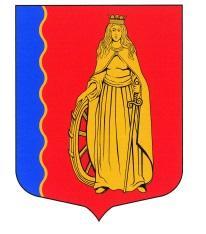 КОНТРОЛЬНО-СЧЕТНАЯ ПАЛАТАМУНИЦИПАЛЬНОГО ОБРАЗОВАНИЯ«МУРИНСКОЕ ГОРОДСКОЕ ПОСЕЛЕНИЕ»ВСЕВОЛОЖСКОГО МУНИЦИПАЛЬНОГО РАЙОНАЛЕНИНГРАДСКОЙ ОБЛАСТИЗАКЛЮЧЕНИЕпо внешней проверке годового отчета об исполнении бюджета муниципального образования «Муринское городское поселение» Всеволожского муниципального района Ленинградской области за 2022 годг. Мурино                                                                                «28» апреля 2023 года На основании Положения о Контрольно-счетной палате муниципального образования «Муринское городское поселение» Всеволожского муниципального района Ленинградской области, утвержденного решением совета депутатов от 17 августа 2022 г. № 231, в соответствии с Регламентом Контрольно-счетной палаты муниципального образования «Муринское городское поселение» Всеволожского муниципального района Ленинградской области, утвержденным распоряжением председателя Контрольно-счетной палаты муниципального образования «Муринское городское поселение» Всеволожского муниципального района Ленинградской области от 09 января 2023 г. № 01/01-044, Стандартом внешнего муниципального финансового контроля «Внешняя проверка годового отчета об исполнении бюджета муниципального образования «Муринское городское поселение» Всеволожского муниципального района Ленинградской области», утвержденным распоряжением председателя Контрольно-счетной палаты муниципального образования «Муринское городское поселение» Всеволожского муниципального района Ленинградской области от 27 февраля 2023 г. № 10/01-04, пунктом 1.2. Плана работы Контрольно-счетной палаты муниципального образования «Муринское городское поселение» Всеволожского муниципального района Ленинградской области на 2023 год, утвержденного распоряжением председателя Контрольно-счетной палаты от 27 января 2023 г. № 03/01-04, распоряжением председателя Контрольно-счетной палаты от 04.04.2023 г. № 12/04-01 проведена внешняя проверка годового отчета об исполнении бюджета муниципального образования «Муринское городское поселение» Всеволожского муниципального района Ленинградской области за 2022 годв срок с «05» апреля 2023 г. по «28» апреля 2023 г. провести внешнюю проверку годового отчета об исполнении бюджета муниципального образования «Муринское городское поселение» Всеволожского муниципального района Ленинградской области за 2022 год. Общие положенияПроверка начата: 05.04.2023 г., окончена: 28.04.2023 г. Цель проведения внешней проверки годового отчета об исполнении бюджета, в том числе годовой бюджетной отчетности главного администратора бюджетных средств:  - установление полноты годового отчета об исполнении бюджета муниципального образования, годовой бюджетной отчетности главного администратора бюджетных средств, их соответствия требованиям нормативных правовых актов Российской Федерации, Ленинградской области и муниципального образования «Муринское городское поселение»; - оценка исполнения бюджета (по доходам, расходам, источникам финансирования дефицита бюджета), состояния государственного долга муниципального образования, достоверности показателей бюджетной отчетности главного администратора бюджетных средств и показателей годового отчетаОбъект проверки: Муниципальное образование «Муринское городское поселение» Всеволожского муниципального района Ленинградской области.Устав муниципального образования «Муринское городское поселение» Всеволожского муниципального района Ленинградской области утвержден решением совета депутатов от 20.05.2020 № 62.Предмет проверки: Отчет об исполнении бюджета муниципального образования «Муринское городское поселение» Всеволожского муниципального района Ленинградской области.Главный распорядитель бюджетных средств, главный администратор доходов и источников внутреннего финансирования дефицита бюджета муниципального образования «Муринское городское поселение» - Администрация муниципального образования «Муринское городское поселение».Юридический адрес: 188662, Ленинградская область, Всеволожский район, г. Мурино, ул. Оборонная, д. 32-А.Адрес места нахождения: 188662, Ленинградская область, Всеволожский район, г. Мурино, ул. Оборонная, д. 32-А.Администрация муниципального образования включена в Единый государственный реестр юридических лиц за основным государственным номером 1064703001065, ИНН 4703083784.Должностными лицами в проверяемом периоде в администрации муниципального образования «Муринское городское поселение» являлись:С правом первой подписи:- глава администрации Белов А.Ю.- заместитель главы администрации по ЖКХ, благоустройству и безопасности Бекетов А.Н.С правом второй подписи:начальник отдела финансового управления – главный бухгалтер Туманов В.А.главный специалист отдела финансового управления Калина У.В.В соответствии с п.1 ст.264.4 Бюджетного кодекса Российской Федерации внешняя проверка годового отчета включает внешнюю проверку бюджетной отчетности главных администраторов бюджетных средств и подготовку заключения на годовой отчет об исполнении бюджета. В соответствии с п.3 ст. 264.4 Бюджетного кодекса Российской Федерации годовой отчет для подготовки заключения представляется не позднее 1 апреля текущего года.Годовой отчет об исполнении бюджета муниципального образования «Муринское городское поселение» Всеволожского муниципального района Ленинградской области по форме 0503117 «Отчет об исполнении бюджета» по состоянию на 01.01.2023 представлен с нарушением срока, установленного Бюджетным кодексом Российской Федерации, 19.04.2023 года (письмо от 19.04.2023 № 2241/01-12 исх.). Согласно ст. 242 БК РФ исполнение бюджета поселения за 2022 год завершается 30.12.2022 года (последний рабочий день финансового года).В соответствии со ст. 264.1 Бюджетного кодекса Российской Федерации единая методология бюджетного учета и бюджетной отчетности устанавливается Министерством финансов Российской Федерации в соответствии с положениями Бюджетного Кодекса РФ.В соответствии с п.3 ст.264.1 БК РФ в состав бюджетной отчетности включается:- отчет об исполнении бюджета;- баланс исполнения бюджета;- отчет о финансовых результатах деятельности;- отчет о движении денежных средств;- пояснительная записка.Порядок составления и представления бюджетной отчетности установлен Инструкцией о порядке составления и представления годовой, квартальной и месячной отчетности об исполнении бюджетов бюджетной системы Российской Федерации, утвержденной Приказом МФ РФ от 28.12.2010 № 191н (далее – Инструкция 191н), одновременно с применением положений федеральных стандартов бухгалтерского учета для организации государственного сектора:- «Концептуальные основы бухгалтерского учета и отчетности организаций государственного сектора», утвержденного Приказом МФ РФ от 31.12.2016 №256н;- «Отчет о движении денежных средств», утвержденного приказом МФ РФ от 30.12.2017 № 278н;- «Представление бухгалтерской (финансовой) отчетности» (далее – ФСБУ «Представление бухгалтерской (финансовой) отчетности»), утвержденного Приказом МФ РФ от 31.12.2016 №260н;- «Бюджетная информация в бухгалтерской (финансовой) отчетности» (далее – ФСБУ «Бюджетная информация в бухгалтерской (финансовой) отчетности»), утвержденного приказом МФ РФ от 28.02.2018 № 37н.В силу ст. 13 Федерального закона от 06.12.2011 № 402-ФЗ «О бухгалтерском учете» (далее - Закона №402-ФЗ) бухгалтерская (финансовая) отчетность должна давать достоверное представление о финансовом положении экономического субъекта на отчетную дату, финансовом результате его деятельности и движении денежных средств за отчетный период, необходимое пользователям этой отчетности для принятия экономических решений.Учетная политика учреждения — основополагающий элемент учетного процесса, перечень правил, по которым ведется учет в учреждении и составляется отчетность.Распоряжением администрации муниципального образования от 27.12.2018 № 65 «Об утверждении учетной политики» утверждена учетная политика администрации муниципального образования «Муринское городское поселение» Всеволожского муниципального района Ленинградской области. В настоящее время, в связи со сменой начальника отдела финансового управления, главного бухгалтера администрации муниципального образования, разрабатывается новая редакция учетной политики с учетом изменения законодательства Российской Федерации. (Пояснение начальника отдела финансового управления, главного бухгалтера администрации муниципального образования «Муринское городское поселение» Туманова В.А. прилагается). Ответственность за своевременное представление полной и достоверной бухгалтерской отчетности в администрации муниципального образования несет начальник отдела финансового управления, главный бухгалтер администрации муниципального образования «Муринское городское поселение».Анализ бюджетной отчетности администрации муниципального образования «Муринское городское поселение» за 2022 год на предмет соответствия требованиям статьи 264.1 БК РФ, показал, что состав бюджетной отчетности включает следующие документы: 1) отчет об исполнении бюджета, который содержит данные об исполнении бюджета по доходам, расходам и источникам финансирования дефицита бюджета в соответствии с приказом МФ РФ от 06.06.2019 №85н (ред. от 21.03.2022)  «О Порядке формирования и применения кодов бюджетной классификации Российской Федерации, их структуре и принципах назначения»; 2) баланс исполнения бюджета - содержит данные о нефинансовых и финансовых активах, обязательствах на первый и последний день отчетного периода по счетам плана счетов бюджетного учета;3) отчет о финансовых результатах деятельности - содержит данные о финансовом результате деятельности в 2022 году и составлен по кодам классификации операций сектора государственного управления (далее – КОСГУ) в соответствии с классификацией операций сектора государственного управления, утвержденной приказом МФ РФ от 29.11.2017 №209н (далее – Порядок №209н);4) отчет о движении денежных средств - отражает операции по счетам по кодам КОСГУ;5) пояснительная записка.В соответствии с Федеральным стандартом бухгалтерского учета для организации государственного сектора «Представление бухгалтерской (финансовой) отчетности», утвержденным приказом Министерства финансов Российской Федерации от 31.12.2016 г. № 260н Пояснительная записка к бухгалтерской (финансовой) отчетности должна содержать следующую информацию:- наименование органа, осуществляющего внешний муниципальный финансовый контроль;- краткое описание основных положений учетной политики;- информацию о результатах исполнения субъектом отчетности плана-финансово-хозяйственной деятельности (бюджетной сметы) или указание на наименование и место публикации отчета, в котором содержится такая информация.Представленная администрацией Пояснительная записка не содержит вышеуказанной информации и анализа исполнения бюджета и бюджетной отчетности, а также иных результатов использования бюджетных ассигнований в 2022 году.Согласно п.12 ФСБУ «Бюджетная информация в бухгалтерской (финансовой) отчетности» бюджетная информация раскрывается главным распорядителем, распорядителем, получателем бюджетных средств, главным администратором, администратором источников финансирования дефицита бюджета, главным администратором, администратором доходов бюджета в следующих отчетах:1) отчет об исполнении бюджета главного распорядителя, распорядителя, получателя бюджетных средств, главного администратора, администратора источников финансирования дефицита бюджета, главного администратора, администратора доходов бюджета;2) отчет о бюджетных обязательствах (отчет о бюджетных обязательствах, содержащий данные о принятии и исполнении получателями бюджетных средств бюджетных обязательств в ходе реализации национальных проектов (программ), комплексного плана модернизации и расширения магистральной инфраструктуры (региональных проектов в составе национальных проектов);3) пояснительная записка.Анализ бюджетной отчетности администрации муниципального образования «Муринское городское поселение» за 2022 год на предмет соответствия требованиям ФСБУ «Бюджетная информация в бухгалтерской (финансовой) отчетности», показал, что состав бюджетной отчетности включает следующие документы: 1) отчет об исполнении бюджета главного распорядителя, распорядителя, получателя бюджетных средств, главного администратора, администратора источников финансирования дефицита бюджета, главного администратора, администратора доходов бюджета, который содержит данные об исполнении бюджета получателей бюджетных средств, администраторов доходов бюджета в рамках осуществляемой ими бюджетной деятельности, обеспечивает сопоставление утвержденных (доведенных) бюджетных назначений с данными об исполнении бюджета главным распорядителем, получателем бюджетных  средств, главным администратором, администратором доходов бюджета. Показатели отчета отражаются в разрезе кодов бюджетной классификации Российской Федерации, утвержденной приказом МФ РФ от 06.06.2019 №85н;2) отчет о бюджетных обязательствах обеспечивает сопоставление годовых объемов бюджетных назначений по расходам бюджета главного распорядителя, получателя бюджетных средств с данными о бюджетных обязательствах и об исполнении принятых денежных обязательств получателями бюджетных средств в рамках осуществляемой ими бюджетной деятельности в разрезе кодов бюджетной классификации Российской Федерации, утвержденной приказом МФ РФ от 06.06.2019 №85н, в структуре утвержденных (доведенных) бюджетных ассигнований и лимитов бюджетных обязательств;3) отчет о бюджетных обязательствах, содержащий данные о принятии и исполнении получателями бюджетных средств бюджетных обязательств в ходе реализации национальных проектов (программ) обеспечивает сопоставление годовых объемов бюджетных назначений по расходам бюджета главного распорядителя, получателя бюджетных средств с данными о бюджетных обязательствах и об исполнении принятых денежных обязательств получателями бюджетных средств в ходе реализации национальных проектов (программ) в разрезе кодов бюджетной классификации Российской Федерации, утвержденной приказом МФ РФ от 06.06.2019 №85н;4) пояснительная записка.В соответствии с п.11.1 Инструкции 191н в состав бюджетной отчетности включаются следующие формы отчетов:- баланс главного распорядителя, распорядителя, получателя бюджетных средств, главного администратора, администратора источников финансирования дефицита бюджета, главного администратора, администратора доходов бюджета (ф. 0503130);- справка по консолидируемым расчетам (ф. 0503125);- справка по заключению счетов бюджетного учета отчетного финансового года (ф. 0503110);- отчет об исполнении бюджета главного распорядителя, распорядителя, получателя бюджетных средств, главного администратора, администратора источников финансирования дефицита бюджета, главного администратора, администратора доходов бюджета (ф. 0503127);- отчет о бюджетных обязательствах (ф. 0503128);- отчет о финансовых результатах деятельности (ф. 0503121);- отчет о движении денежных средств (ф. 0503123);- пояснительная записка (ф. 0503160).В состав пояснительной записки включаются:- сведения об исполнении текстовых статей закона (решения) о бюджете (Таблица № 3);- сведения об исполнении бюджета (ф. 0503164);- сведения об исполнении мероприятий в рамках целевых программ (ф. 0503166);- сведения о целевых иностранных кредитах (ф. 0503167);- сведения о движении нефинансовых активов (ф. 0503168);- сведения по дебиторской и кредиторской задолженности (ф. 0503169);- сведения о финансовых вложениях получателя бюджетных средств, администратора источников финансирования дефицита бюджета (ф. 0503171);- сведения об изменении остатков валюты баланса (ф. 0503173);- сведения о принятых и неисполненных обязательствах получателя бюджетных средств (ф. 0503175);- сведения об остатках денежных средств на счетах получателя бюджетных средств (ф. 0503178);- сведения о вложениях в объекты недвижимого имущества, объектах незавершенного строительства (ф. 0503190);- сведения об исполнении судебных решений по денежным обязательствам бюджета (ф. 0503296);- расшифровка дебиторской задолженности по расчетам по выданным авансам (ф.0503191);- справочная таблица к отчету об исполнении консолидированного бюджета субъекта Российской Федерации (ф. 0503387). В соответствии п.7 Инструкции 191н главный распорядитель бюджетных средств, на основании представленной распорядителями и получателями бюджетных средств бюджетной отчетности составляет консолидированную бюджетную отчетность и представляет ее финансовому органу.В ведении администрации муниципального образования находятся 5 подведомственных учреждений - получателей бюджетных средств муниципального образования «Муринское городское поселение», в том числе:- МКУ «Центр муниципальных услуг»;- МБУ «Редакция газеты «Муринская панорама»;- МБУ «Содержание и развитие территории»;- МБУ «Центр благоустройства и строительства»;- МБУ «Похоронная служба».Консолидированная отчетность муниципального образования «Муринское городское поселение» Всеволожского муниципального района Ленинградской области сформирована на основании данных годовой отчетности за 2022 год получателей бюджетных средств:- Совета депутатов муниципального образования «Муринское городское поселение»;- Администрации муниципального образования «Муринское городское поселение»;- МКУ «Центр муниципальных услуг» муниципального образования «Муринское городское поселение».Годовая бюджетная отчетность представлена в сброшюрованном виде, пронумерована, с наличием сопроводительного письма в соответствии с пунктом 4 Инструкции 191н.Результаты проверки консолидированной бюджетной отчетности Комитета образования за 2022 год по составу:Таким образом, консолидированная бюджетная отчетность муниципального образования за 2022 год составлена с заполнением форм, предусмотренных Инструкцией №191н, по своему составу соответствует нормативным требованиям к полноте бюджетной отчетности.В нарушение статьи 13 Федерального закона от 06.12.2011 № 402-ФЗ (ред. от 05.12.2022) «О бухгалтерском учете», п. 6 приказа Минфина России от 28.12.2010 № 191н «Об утверждении Инструкции о порядке составления и представления годовой, квартальной и месячной отчетности об исполнении бюджетов бюджетной системы Российской Федерации» баланс главного распорядителя, распорядителя, получателя бюджетных средств, главного администратора, администратора источников финансирования дефицита бюджета, главного администратора, администратора доходов бюджета – Администрации муниципального образования «Муринское городское поселение» Всеволожского муниципального района Ленинградской области по состоянию на 01.01.2023 года (ф. 0503130), Справка по заключению счетов бюджетного учета отчетного финансового года (ф.0503110), Отчет об исполнении бюджета главного распорядителя, распорядителя, получателя бюджетных средств, главного администратора, администратора источников финансирования дефицита бюджета, главного администратора, администратора доходов бюджета (ф. 0503127), Сведения об исполнении судебных решений по денежным обязательствам  (ф. 0503296), Расшифровка дебиторской задолженности по расчетам по выданным авансам ( ф. 0503191), Справочная таблица к отчету об исполнении консолидированного бюджета субъекта Российской Федерации (ф. 0503387) не подписаны руководителем – главой администрации муниципального образования Беловым А.Ю. и начальником финансового управления, главным бухгалтером администрации муниципального образования Тумановым В.А.Бухгалтерская (финансовая) отчетность считается составленной после подписания ее руководителем экономического субъекта.Консолидированная бюджетная отчетность муниципального образования составлена с нарастающим итогом с начала года в рублях с точностью до второго десятичного знака после запятой согласно п.9 Инструкции 191н, не содержит подчисток и помарок.В соответствии с п.10 Инструкции 191н субъекты бюджетной отчетности составляют консолидированную бюджетную отчетность и представляют ее финансовому органу соответствующего бюджета и (или) главному распорядителю бюджетных средств, главному администратору доходов бюджета, главному администратору источников финансирования дефицита бюджета в установленные ими сроки.Приказом комитета финансов администрации муниципального образования «Всеволожский муниципальный район» Ленинградской области от 22.12.2022 №103-01/06 муниципальному образованию «Муринское городское поселение» Всеволожского муниципального района Ленинградской области установлен срок предоставления отчетности – 24.01.2023.Согласно п.10 Инструкции 191н днем представления бюджетной отчетности считается дата ее отправки по телекоммуникационным каналам связи либо дата фактической передачи бюджетной отчетности на бумажном носителе по принадлежности.Консолидированная бюджетная отчетность муниципального образования «Муринское городское поселение» Всеволожского муниципального района Ленинградской области  была представлена по телекоммуникационным каналам связи и на бумажном носителе с сопроводительным письмом 24.01.2023.Таким образом, консолидированная бюджетная отчетность муниципального образования «Муринское городское поселение» Всеволожского муниципального района Ленинградской области  представлена финансовому органу своевременно.Проверка достоверности и соответствия нормативным требованиям составления и представления бюджетной отчетности.Консолидированная бюджетная отчетность главного распорядителя бюджетных средств формируется на основании показателей бюджетной отчетности, представленной получателями бюджетных средств, обобщенных путем суммирования одноименных показателей по соответствующим строкам и графам с исключением в установленном Инструкцией 191н порядке взаимосвязанных показателей по консолидируемым позициям бюджетной отчетности.При проверке полноты отчетности, представленной Администрацией муниципального образования, в части корректности консолидации годового отчета с учетом порядка, установленного Инструкции 191н, были просуммированы одноименные показатели по соответствующим строкам и графам с исключением, в установленном Инструкцией 191н порядке, взаимосвязанных показателей по консолидируемым позициям бюджетной отчетности форм «Баланс главного распорядителя, распорядителя, получателя бюджетных средств, главного администратора, администратора источников финансирования дефицита бюджета, главного администратора, администратора доходов бюджета» (ф.0503130), Отчет о финансовых результатах деятельности (ф.0503121), Отчет о движении денежных средств (ф.0503123). Формы бюджетной отчетности, проверенные в рамках осуществления данной контрольной процедуры, определены с учетом принципа существенности. По результатам суммирования одноименных показателей можно сделать вывод, что консолидированная отчетность муниципального образования сформирована на основании показателей бюджетной отчетности, представленной получателями бюджетных средств - МКУ «Центр муниципальных услуг», Совета депутатов муниципального образования «Муринское городское поселение» Всеволожского муниципального района Ленинградской области, Администрации муниципального образования «Муринское городское поселение» Всеволожского муниципального района Ленинградской области.При проверке соблюдения контрольных соотношений (арифметических увязок) между показателями различных форм консолидированной отчетности и пояснительной записки администрации муниципального образования анализировалась внутренняя согласованность форм бюджетной отчетности, устанавливалась корректность формирования бюджетной отчетности с учетом соблюдения контрольных соотношений между формами бюджетной отчетности:- отчета об исполнении бюджета главного распорядителя, распорядителя, получателя бюджетных средств, главного администратора, администратора источников финансирования дефицита бюджета, главного администратора, администратора доходов бюджета (ф.0503127), справки по заключению счетов бюджетного учета отчетного финансового года (ф.0503110) и отчета о движении денежных средств (ф.0503123);- отчета об исполнении бюджета главного распорядителя, распорядителя, получателя бюджетных средств, главного администратора, администратора источников финансирования дефицита бюджета, главного администратора, администратора доходов бюджета (ф.0503127) и отчета о бюджетных обязательствах (ф.0503128);- баланса главного распорядителя, распорядителя, получателя бюджетных средств, главного администратора, администратора источников финансирования дефицита бюджета, главного администратора, администратора доходов бюджета (ф.0503130), справки о наличии имущества и обязательств на забалансовых счетах (в составе ф.0503130) и сведений о движении нефинансовых активов (ф.0503168);- отчета о финансовых результатах деятельности (ф.0503121) и сведений о движении нефинансовых активов (ф.0503168);- баланса главного распорядителя, распорядителя, получателя бюджетных средств, главного администратора, администратора источников финансирования дефицита бюджета, главного администратора, администратора доходов бюджета (ф.0503130) и сведений по дебиторской и кредиторской задолженности (ф.0503169);- отчета о финансовых результатах деятельности (ф.0503121) и сведений по дебиторской и кредиторской задолженности (ф.0503169);- баланса главного распорядителя, распорядителя, получателя бюджетных средств, главного администратора, администратора источников финансирования дефицита бюджета, главного администратора, администратора доходов бюджета (ф.0503130) и сведений о финансовых вложениях получателя бюджетных средств, администратора источников финансирования дефицита бюджета (ф.0503171);- справки по заключению счетов бюджетного учета отчетного финансового года (ф.0503110) и отчета о финансовых результатах деятельности (ф.0503121);- отчета о финансовых результатах деятельности (ф.0503121), отчета о движении денежных средств (ф.0503123), баланса главного распорядителя, распорядителя, получателя бюджетных средств, главного администратора, администратора источников финансирования дефицита бюджета, главного администратора, администратора доходов бюджета (ф.0503130), сведений о движении нефинансовых активов (ф.0503168) и сведений по дебиторской и кредиторской задолженности (ф.0503169).При анализе контрольных соотношений (арифметических увязок) между показателями различных форм отчетности и пояснительной записки расхождений не выявлено.                                                                                                         При проверке бюджетной отчетности администрации муниципального образования, как получателя бюджетных средств, по содержанию определялось соблюдение требований Инструкции 191н в части корректности заполнения представленных форм отчетности (наличие в формах отчетности всех предусмотренных числовых, натуральных и иных показателей, в том числе итоговых, наличия в них необходимых реквизитов, соответствие указанных показателей значениям, определенным в соответствии с порядком составления отчетности и ведения учета).Результаты проверки бюджетной отчетности администрации муниципального образования, как получателя бюджетных средств, за 2022 год по содержанию:Наличие кредитовых остатков по счетам бухгалтерского учета   1 206 00 000 «Расчеты по выданным авансам», 1 210 05 000 «Расчеты с прочими дебиторами», дебетовых остатков по счетам 1 302 00 000 «Расчеты по принятым обязательствам», 1 304 00 000 «Прочие расчеты с кредиторами» не выявлено.Остатки по счетам бухгалтерского учета   1 206 00 000 «Расчеты по выданным авансам», 1 210 05 000 «Расчеты с прочими дебиторами» дебетовые, в том числе:-1 206 00 000 «Расчеты по выданным авансам» на начало отчетного периода в сумме 68 253,45 руб., на конец отчетного периода – 1 299 24,80 руб. и соответствуют Сведениям по дебиторской и кредиторской задолженности (ф. 0503169);- 1 210 05 000 «Расчеты с прочими дебиторами» начальное и конечное сальдо равно 00,00 руб.Остатки по счетам бухгалтерского учета 1 302 00 000 «Расчеты по принятым обязательствам», 1 304 00 000 «Прочие расчеты с кредиторами» кредитовые, в том числе:- 1 302 00 000 «Расчеты по принятым обязательствам» начальное и конечное сальдо равно 00,00 руб., обороты по дебету и по кредиту равны 561 363 127,39 руб., что соответствует данным по счету 1 302 00 000 «Расчеты по принятым обязательствам» Сведений по дебиторской и кредиторской задолженности (ф. 0503169);- 1 304 00 000 «Прочие расчеты с кредиторами» остаток начало отчетного периода в сумме 9 042 410,88 руб., на конец – 4 425 821,44 руб. и соответствуют данным формы № 0503178 «Сведения об остатках денежных средств на счетах получателя бюджетных средств». Операции со средствами бюджета в 2022 году администрация муниципального образования без казначейского сопровождения не проводила.Инструкцией по применению Единого плана счетов бухгалтерского учета для органов государственной власти (государственных органов), органов местного самоуправления, органов управления государственными внебюджетными фондами, государственных академий наук, государственных (муниципальных) учреждений, утвержденной приказом МФ РФ от 01.12.2010 №157н (далее – Инструкция 157н), предусмотрена обязанность субъекта учета при ведении бухгалтерского учета обеспечить формирование полной и достоверной информации о наличии муниципального имущества, его использовании, о принятых учреждением обязательствах, полученных финансовых результатах. С этой целью проводится инвентаризация.Перед составлением годовой бюджетной отчетности в обязательном порядке проводится инвентаризация активов и обязательств (ч. 3 ст. 11 Федерального закона от 06.12.2011 №402-ФЗ «О бухгалтерском учете»).Пунктом 9 ФСБУ «Представление бухгалтерской (финансовой) отчетности» установлено, что данные годовой бухгалтерской (финансовой) отчетности подтверждаются результатами инвентаризации активов и обязательств. В соответствии с п.1.3. Методических указаний по инвентаризации имущества и финансовых обязательств, утвержденных приказом МФ РФ от 13.06.1995 №49 (далее – Методические указания по инвентаризации), инвентаризации подлежат все имущество независимо от его местонахождения и все виды финансовых обязательств. При этом под имуществом организации понимаются (п. 1.2. Методических указаний по инвентаризации) - основные средства, нематериальные активы, финансовые вложения, денежные средства и прочие финансовые активы. Под финансовыми обязательствами - кредиторская задолженность, кредиты банков, займы и резервы.В связи с завершением отчетного года и в целях обеспечения достоверных данных бухгалтерского учета и отчетности, сохранности имущества администрации муниципального образования в соответствии с распоряжением от 05.09.2022 № 56 «О проведении обязательной инвентаризации имущества и обязательств МО «Муринское городское поселение» Всеволожского  муниципального района Ленинградской области перед составлением годовой отчетности» проведена инвентаризация муниципального имущества и обязательств в срок с 01.09.2022 по 15.10.2022.Для проведения инвентаризации распоряжением от 05.09.2022 № 56 «О проведении обязательной инвентаризации имущества и обязательств МО «Муринское городское поселение» Всеволожского  муниципального района Ленинградской области перед составлением годовой отчетности» в администрации муниципального образования создана инвентаризационная комиссия. Инвентаризация нефинансовых активов проведена в установленные приказом сроки, по результатам инвентаризации излишков и недостач не обнаружено, расхождения фактического наличия нефинансовых активов с данными бухгалтерского учета не выявлено.В нарушение пункта 6 Федерального стандарта бухгалтерского учета для организаций государственного сектора «Обесценение активов», утвержденного приказом МФ РФ от 31.12.2016 №259н, в рамках проведения инвентаризации в целях составления годовой бюджетной отчетности муниципального образования инвентаризационной комиссией администрации муниципального образования «Муринское городское поселение» Всеволожского муниципального района Ленинградской области не проведен анализ наличия признаков обесценения актива и не отражен в Инвентаризационных описях (сличительных ведомостях) по объектам нефинансовых активов.В нарушение приказа Министерства финансов Российской Федерации от  30.03.2015 г. № 52н «Об утверждении форм первичных учетных документов и регистров бухгалтерского учета, применяемых органами государственной власти (государственными органами), органами местного самоуправления, органами управления государственными внебюджетными фондами, государственными (муниципальными) учреждениями, и Методических указаний по их применению», утвержденных приказом Министерства финансов Российской Федерации от 17 ноября 2017 года № 194н при формировании Инвентаризационных описей (сличительных ведомостей) по объектам нефинансовых активов (код формы) имеет место :- не заполнение строки «Структурное подразделение»;  - в расписках, оформляемых до начала проведения инвентаризации материально-ответственными лицами ведущим специалистом Красовой Т.А., главным специалистом, бухгалтером Калина У.В. не указана дата оформления расписки, которая составляется собственноручно до начала проведения инвентаризации о том, что к началу проведения инвентаризации все документы, относящиеся к приходу или расходу нефинансовых активов, сданы в бухгалтерию и никаких неоприходованных или списанных в расход нефинансовых активов не имеется;- Акты о результатах инвентаризации от 15.11.2022 г. № 0000-000001, от 15.11.2022 г. № 0000-000002, от 15.11.2022 г. № 0000-000003 не утверждены главой администрации муниципального образования «Муринское городское поселение» Всеволожского муниципального района Ленинградской области Беловым А.Ю.В нарушение ст. 7 Федерального закона от 6 декабря 2011 года N 402-ФЗ «О бухгалтерском учете»,  пп. 27, 73 - 74, 77 - 78 Приказа Минфина России от 29 июля 1998 г. N 34н «Об утверждении Положения по ведению бухгалтерского учета и бухгалтерской отчетности в РФ» при проведении инвентаризации расчетов, должностными лицами отдела финансового управления администрации муниципального образования не произведена обязательная сверка с кредиторами и дебиторами путем составления соответствующих актов.Так, отсутствуют акты сверок взаимных расчетов с контрагентами по дебиторской задолженности на общую сумму 1 162 967,60 руб., в том числе:- АО «Петербургская сбытовая компания» на сумму 960 821,85 руб.;- КАСКОМ ПРО ООО – 15 780,00 руб.;- НО «Фонд капитального ремонта» - 4 442,98 руб.;- ОАО «Мегафон» - 37 672,77 руб.;- ООО «Северо-Западный удостоверяющий центр» - 250,00 руб.;- УФПС г. Санкт-Петербурга и Ленинградской области – филиал ФГУП «Почта России» - 144 000,00 руб.Инвентаризация нефинансовых активов проведена в установленные распоряжением сроки, по результатам инвентаризации расхождения фактического наличия нефинансовых активов с данными бухгалтерского учета не выявлено.По результатам инвентаризации остатков денежных средств излишков и недостач не установлено, инвентаризацией остатков на счетах учета денежных средств установлено, что данные бухгалтерского учета соответствуют банковским выпискам. По результатам инвентаризации финансовых вложений, расчетов с бюджетом, расчетов с поставщиками, расходов будущих периодов, резервов предстоящих расходов расхождений с данными бухгалтерского учета не установлено.Представленный для проведения внешней проверки годового отчета муниципального образования Отчет о состоянии лицевого счета для учета операций со средствами, поступившими во временное распоряжение получателя бюджетных средств № 05453004360 (ф.0531788) не подписан ответственным исполнителем. В связи с завершением отчетного года и в целях обеспечения достоверных данных бухгалтерского учета и отчетности, обеспечения сохранности имущества Совета депутатов муниципального образования в соответствии с распоряжением от 23.12.2022 № 20/01-04 «О проведении инвентаризации» перед составлением годовой отчетности проведена инвентаризация имущества, финансовых активов и обязательств в срок с 26.12.2022 по 28.12.2022.Для проведения инвентаризации распоряжением от 23.12.2022 № 20/01-04 «О проведении инвентаризации» создана инвентаризационная комиссия. Инвентаризация нефинансовых активов проведена в установленные приказом сроки, по результатам инвентаризации излишков и недостач не обнаружено, расхождения фактического наличия нефинансовых активов с данными бухгалтерского учета не выявлено.По результатам инвентаризации остатков денежных средств излишков и недостач не установлено, инвентаризацией остатков на счетах учета денежных средств установлено, что данные бухгалтерского учета соответствуют банковским выпискам. По результатам инвентаризации финансовых вложений, расчетов с бюджетом, расчетов с поставщиками, расходов будущих периодов, резервов предстоящих расходов расхождений с данными бухгалтерского учета не установлено.В связи с завершением отчетного года и в целях обеспечения достоверных данных бухгалтерского учета и отчетности, обеспечения сохранности имущества МКУ «Центр муниципальных  услуг» муниципального образования «Муринское городское поселение» в соответствии с приказом от 05.09.2022 № 94 «О проведении внутренней инвентаризации» перед составлением годовой отчетности проведена инвентаризация основных средств, нематериальных активов, обязательств, материальных запасов в период с 01.09.2022 по 15.10.2022.Для проведения инвентаризации приказом от 05.09.2022 № 94 «О проведении внутренней инвентаризации» создана инвентаризационная комиссия. Инвентаризация нефинансовых активов проведена в установленные приказом сроки, по результатам инвентаризации излишков и недостач не обнаружено, расхождения фактического наличия нефинансовых активов с данными бухгалтерского учета не выявлено.В нарушение пункта 6 Федерального стандарта бухгалтерского учета для организаций государственного сектора «Обесценение активов», утвержденного приказом МФ РФ от 31.12.2016 №259н, в рамках проведения инвентаризации в целях составления годовой бюджетной отчетности муниципального образования инвентаризационной комиссией МКУ «Центр муниципальных  услуг» муниципального образования «Муринское городское поселение» не проведен анализ наличия признаков обесценения актива и не отражен в Инвентаризационных описях (сличительных ведомостях) по объектам нефинансовых активов.По состоянию на 01.01.2023 года в МКУ «Центр муниципальных услуг» значится не подтвержденная дебитором ООО «Леруа Мерлен Восток» задолженность в сумме 0,50   руб.Контрольным мероприятием установлено, что результаты проведенной инвентаризации содержат достоверную информацию о наличии муниципального имущества, его использовании, о принятых администрацией муниципального образования обязательствах, полученных финансовых результатах.Так как установленные в ходе контрольного мероприятия нарушения не способны негативно повлиять на достоверность бюджетной отчетности муниципального образования за 2022 год, то представленная бюджетная отчетность является достоверной и соответствующей нормативным требованиям составления и представления бюджетной отчетности. Сведения об исполнении бюджета представлены в форме 05033164 по соответствующим разделам «Доходы бюджета», «Расходы бюджета», «Источники финансирования дефицита бюджета». В данной форме отражены показатели и причины отклонений по показателям, исполнение которых в расходной части бюджета менее 95 % от утвержденных годовых назначений на основании данных отчета об исполнении бюджета главного распорядителя.Согласно Сведений об исполнении бюджета (ф.0503164) МКУ «Центр муниципальных услуг» муниципального образования «Муринское городское поселение» утвержденные бюджетные назначения составили 66 982 960,73 руб., исполнение сметы по расходам учреждения за 2022 год составляет 65 930 812,28 руб. или 98,43 % к утвержденным показателям на 2022 год. Сумма неисполнения составила 1 052 148,45 руб., из них 22 010,53 руб. – экономия, сложившаяся по результатам проведения конкурсных процедур. В соответствии с разделом № 3 «Анализ отчета об исполнении бюджета субъекта бюджетной отчетности» Пояснительной записки к балансу МКУ «Центр муниципальных услуг» (ф. 0503160) отражено, что причины отклонений и неисполнения в разрезе кодов бюджетной классификации расшифрованы в графах 8, 9 формы по ОКУД 0503164 «Сведения об исполнении бюджета».Однако, причины неисполнения бюджетных назначений МКУ «Центр муниципальных услуг» в размере 1 030 137,92 руб. в разрезе кодов бюджетной классификации в графах 8, 9 формы по ОКУД 0503164 «Сведения об исполнении бюджета» не расшифрованы.Согласно Сведений об исполнении бюджета (ф.0503164) администрации муниципального образования «Муринское городское поселение» утвержденные бюджетные назначения по доходам составили 302 180 992,55 руб., исполнено за 2022 год 339 261 683,89 руб. или 112,27 % к утвержденным показателям на 2022 год. Согласно Сведений об исполнении бюджета (ф.0503164) администрации муниципального образования «Муринское городское поселение» утвержденные бюджетные назначения по расходам составили 653 182 632,26 руб., исполнение по расходам администрации за 2022 год составляет 582 284 560,33 руб. или 89,15 % к утвержденным показателям на 2022 год. Сумма неисполнения составила 70 898 071,93 руб. Причины отклонений и неисполнения в разрезе кодов бюджетной классификации расшифрованы в графах 8, 9 формы по ОКУД 0503164 «Сведения об исполнении бюджета».Согласно Сведений об исполнении бюджета (ф.0503164) Совета депутатов муниципального образования «Муринское городское поселение» утвержденные бюджетные назначения по расходам составили 12 408 261,00 руб., исполнение по расходам Совета депутатов за 2022 год составляет 10 635 978,97 руб. или 85,72 % к утвержденным показателям на 2022 год. Сумма неисполнения составила 1 772 282,03 руб. Причины отклонений и неисполнения в разрезе кодов бюджетной классификации расшифрованы в графах 8, 9 формы по ОКУД 0503164 «Сведения об исполнении бюджета».Оценка организации внутреннего финансового аудитаСтатьей 160.2-1 БК РФ установлены бюджетные полномочия отдельных участников бюджетного процесса по осуществлению внутреннего финансового аудита (далее - ВФА).Статья 160.2-1 БК РФ определяет, что ВФА является деятельностью по формированию и предоставлению руководителю главного администратора бюджетных средств, руководителю распорядителя бюджетных средств, руководителю получателя бюджетных средств, руководителю администратора доходов бюджета, руководителю администратора источников финансирования дефицита бюджета:1) информации о результатах оценки исполнения бюджетных полномочий распорядителя бюджетных средств, получателя бюджетных средств, администратора доходов бюджета, администратора источников финансирования дефицита бюджета (далее - администратор бюджетных средств), главного администратора бюджетных средств, в том числе заключения о достоверности бюджетной отчетности;2) предложений о повышении качества финансового менеджмента, в том числе о повышении результативности и экономности использования бюджетных средств;3) заключения о результатах исполнения решений, направленных на повышение качества финансового менеджмента.ВФА осуществляется в целях, определенных ч. 2 ст. 160.2-1 БК РФ: 1) оценки надежности внутреннего процесса главного администратора бюджетных средств, администратора бюджетных средств, осуществляемого в целях соблюдения установленных правовыми актами, регулирующими бюджетные правоотношения, требований к исполнению своих бюджетных полномочий (далее - внутренний финансовый контроль), и подготовки предложений об организации внутреннего финансового контроля;2) подтверждения достоверности бюджетной отчетности и соответствия порядка ведения бюджетного учета единой методологии бюджетного учета, составления, представления и утверждения бюджетной отчетности, установленной МФ РФ, а также ведомственным (внутренним) актам, принятым в соответствии с пунктом 5 статьи 264.1 БК РФ;3) повышения качества финансового менеджмента.	Согласно ч. 5 ст. 160.2-1 БК РФ ВФА осуществляется в соответствии с федеральными стандартами ВФА, установленными МФ РФ. Приказами МФ РФ утверждены Рутверждены следующие федеральные стандарты ВФА (далее - федеральные стандарты ВФА):- от 18.12.2019 №237н «Об утверждении федерального стандарта внутреннего финансового аудита «Основания и порядок организации, случаи и порядок передачи полномочий по осуществлению внутреннего финансового аудита;- от 05.08.2020 №160н «Об утверждении федерального стандарта внутреннего финансового аудита «Планирование и проведение внутреннего финансового аудита» (далее – Стандарт «Планирование и проведение ВФА»);- от 21.11.2019 №195н «Об утверждении федерального стандарта внутреннего финансового аудита «Права и обязанности должностных лиц (работников) при осуществлении внутреннего финансового аудита»;- от 21.11.2019 №196н «Об утверждении федерального стандарта внутреннего финансового аудита «Определения, принципы и задачи внутреннего финансового аудита»;- от 22.05.2020 №91н «Об утверждении федерального стандарта внутреннего финансового аудита «Реализация результатов внутреннего финансового аудита»;- от 01.09.2021 № 120н «Осуществление внутреннего финансового аудита в целях подтверждения достоверности бюджетной отчетности и соответствия порядка ведения бюджетного учета единой методологии бюджетного учета, составления, представления и утверждения бюджетной отчетности».Главные администраторы бюджетных средств, администраторы бюджетных средств, осуществляющие ВФА, издают ведомственные (внутренние) акты, обеспечивающие осуществление ВФА с соблюдением федеральных стандартов ВФА.В письме от 17.12.2019 №02-02-05/98727 МФ РФ отмечено, что до завершения государственной регистрации федеральных стандартов ВФА главные администраторы (администраторы) бюджетных средств вправе продолжить пользоваться своими ведомственными (внутренними) актами, обеспечивающими осуществление ВФА и (или) Методическими рекомендациями по осуществлению ВФА, утвержденными Приказом МФ  РФ от 30.12.2016 №822, с одновременным проведением работы по признанию утратившими силу нормативных правовых актов главных администраторов (администраторов) бюджетных средств, регулирующих осуществление ВФА.Порядок осуществления главными распорядителями бюджетных средств, главными администраторами доходов бюджета МО «Муринское сельское поселение» Всеволожского муниципального района Ленинградской области, главными администраторами источников финансирования дефицита бюджета МО «Муринское сельское поселение» Всеволожского муниципального района Ленинградской области внутреннего финансового контроля и внутреннего финансового аудита, утвержден постановлением администрации от 20.07.2016 г. № 241.В администрации муниципального образования полномочия по осуществлению внутреннего финансового контроля закреплены в должностном регламенте ведущего специалиста отдела финансового управления администрации Туманова В.А. в период с 01.09.2021 г. по 14.12.2022 г., с 15.12.2022 переведен на должность начальника отдела финансового управления.Анализ подчиненности субъекта внутреннего финансового аудита показал, что в нарушении п.3 статьи 160.2-1 Бюджетного кодекса Российской Федерации, Приказа Минфина России от 21.11.2019 N 196н (ред. от 01.09.2022) «Об утверждении федерального стандарта внутреннего финансового аудита «Определения, принципы и задачи внутреннего финансового аудита», п. 3.1. Порядка осуществления главными распорядителями бюджетных средств, главными администраторами доходов бюджета МО «Муринское сельское поселение» Всеволожского муниципального района Ленинградской области, главными администраторами источников финансирования дефицита бюджета МО «Муринское сельское поселение» Всеволожского муниципального района Ленинградской области внутреннего финансового контроля и внутреннего финансового аудита, утвержденного постановлением администрации от 20.07.2016 г. № 241 при назначении должностного лица, осуществляющего внутренний финансовый аудит, администрацией муниципального образования не соблюден принцип функциональной независимости субъекта внутреннего финансового аудита, так как, ведущий специалист отдела финансового управления администрации Туманов В.А.  напрямую не подчиняется главе администрации муниципального образования, а согласно представленному должностному регламенту и структуре администрации муниципального образования, подчиняется начальнику отдела финансового управления, который в свою очередь подчиняется главе администрации муниципального образования.В соответствии с п.5. статьи 160.2-1 Бюджетного кодекса Российской Федерации внутренний финансовый аудит осуществляется в соответствии с федеральными стандартами внутреннего финансового аудита, установленными Министерством финансов Российской Федерации.В соответствии с Приказом Минфина России от 21.11.2019 № 196н (ред. от 01.09.2022) «Об утверждении федерального стандарта внутреннего финансового аудита «Определения, принципы и задачи внутреннего финансового аудита»,  Планом проведения аудиторских мероприятий является перечень планируемых к проведению в очередном финансовом году аудиторских мероприятий, в отношении каждого из которых указаны тема и дата (месяц) окончания указанного мероприятия.В нарушение Приказа Минфина России от 05.08.2020 N 160н (ред. от 01.09.2022) «Об утверждении федерального стандарта внутреннего финансового аудита «Планирование и проведение внутреннего финансового аудита», п.3.6. Порядка осуществления главными распорядителями бюджетных средств, главными администраторами доходов бюджета МО «Муринское сельское поселение» Всеволожского муниципального района Ленинградской области, главными администраторами источников финансирования дефицита бюджета МО «Муринское сельское поселение» Всеволожского муниципального района Ленинградской области внутреннего финансового контроля и внутреннего финансового аудита, утвержденного постановлением администрации от 20.07.2016 г. № 241, годовой План внутреннего финансового аудита администрацией не предоставлен.В соответствии с п. 2. статьи 160.2-1 Бюджетного кодекса Российской Федерации внутренний финансовый аудит осуществляется в целях:1) оценки надежности внутреннего процесса главного администратора бюджетных средств, администратора бюджетных средств, осуществляемого в целях соблюдения установленных правовыми актами, регулирующими бюджетные правоотношения, требований к исполнению своих бюджетных полномочий (далее - внутренний финансовый контроль), и подготовки предложений об организации внутреннего финансового контроля; 2) подтверждения достоверности бюджетной отчетности и соответствия порядка ведения бюджетного учета единой методологии бюджетного учета, составления, представления и утверждения бюджетной отчетности, установленной Министерством финансов Российской Федерации, а также ведомственным (внутренним) актам главного администратора бюджетных средств;3) повышения качества финансового менеджмента.Для проведения внешней проверки не предоставлены материалы проведенных аудиторских проверок, в том числе распоряжения главы администрации на проведение внутреннего финансового аудита, программы аудиторских проверок, заключения на бюджетную отчетность, акты внутреннего финансового аудита, отчеты по проведенным аудиторским проверкам.Таким образом, из вышеизложенного можно сделать вывод, что в администрации муниципального образования отсутствует подтверждение внутреннего финансового аудита в части достоверности  бюджетной отчетности за 2022 год и соответствия порядка ведения бюджетного учета единой методологии бюджетного учета, составления, представления и утверждения бюджетной отчетности, установленной Министерством финансов Российской Федерации, а также ведомственным (внутренним) актам администрации муниципального образования «Муринское городское поселение» Всеволожского муниципального района Ленинградской области, что противоречит требованиям статьи 160.2-1 Бюджетного кодекса Российской Федерации.Главные администраторы бюджетных средств, администраторы бюджетных средств, осуществляющие внутренний финансовый аудит, издают ведомственные (внутренние) акты, обеспечивающие осуществление внутреннего финансового аудита с соблюдением федеральных стандартов внутреннего финансового аудита.По результатам анализа Порядка осуществления главными распорядителями бюджетных средств, главными администраторами доходов бюджета МО «Муринское сельское поселение» Всеволожского муниципального района Ленинградской области, главными администраторами источников финансирования дефицита бюджета МО «Муринское сельское поселение» Всеволожского муниципального района Ленинградской области внутреннего финансового контроля и внутреннего финансового аудита, утвержденного постановлением администрации от 20.07.2016 г. № 241 требованиям федеральных стандартов внутреннего финансового аудита, установлено несоответствие указанного нормативного акта требованиям федеральных стандартов внутреннего финансового аудита, утвержденных приказами Министерства финансов Российской Федерации.Таким образом, в администрации муниципального образования «Муринское городское поселение» Всеволожского муниципального района Ленинградской области организация и ведение внутреннего финансового аудита не осуществлена в соответствие с требованиями Бюджетного Кодекса Российской Федерации и федеральных стандартов внутреннего финансового аудита. Анализ соответствия фактического исполнения по доходам и по расходам бюджета с запланированными объемами в решении о бюджете, уровень исполнения, отклоненияСтатьей 1 Решения совета депутатов муниципального образования «Муринское городское поселение» Всеволожского муниципального района Ленинградской области от 15.12.2021 № 184 «О бюджете муниципального образования «Муринское городское поселение» Всеволожского муниципального района Ленинградской области на 2022 год и  на плановый период 2023 и 2024 годов» (ред. решения от 29.11.2022 № 248) утверждены основные характеристики бюджета муниципального образования «Муринское городское поселение»:- прогнозируемый общий объем доходов бюджета муниципального образования «Муринское городское поселение» на 2022 год в сумме 620 789,00 тыс. руб.;- общий объем расходов бюджета муниципального образования «Муринское городское поселение» на 2022 год в сумме 734 919,00 тыс. руб.;- прогнозируемый дефицит бюджета муниципального образования «Муринское городское поселение» на 2022 год в сумме 114 130,00 тыс. руб.В соответствии с пунктом 3 статьи 217 Бюджетного кодекса Российской Федерации, постановлением Правительства Ленинградской области от 22.12.2022 г. № 954 «О внесении изменений в постановление Правительства Ленинградской области от 23.11.2021 № 740 «О распределении в 2022 году субсидий из областного бюджета Ленинградской области и поступивших в порядке софинансирования средств федерального бюджета бюджетам  муниципальных образования Ленинградской области на реализацию программ формирования современной городской среды в рамках государственной программы Ленинградской области «Формирование городской среды и обеспечение качественным жильем граждан на территории Ленинградской области»,  в бюджетную роспись внесены изменения без внесения изменения в решение о бюджете в части снижения бюджетных ассигнований средств федерального бюджета в размере 2 345 043,63 руб. В соответствии с постановлением администрации муниципального образования «Муринское городское поселение» Всеволожского муниципального района Ленинградской области от 09.11.2021 № 281 «Об утверждении перечня главных администраторов доходов дефицита бюджета муниципального образования «Муринское городское поселение» Всеволожского муниципального района Ленинградской области» администрация муниципального образования наделена полномочиями администратора доходов бюджета муниципального образования «Муринское городское поселение» по следующим кодам бюджетной классификации:Федеральная налоговая служба Российской Федерации исполняет полномочия администратора доходов бюджета муниципального образования «Муринское городское поселение» по следующим кодам бюджетной классификации:Федеральное казначейство исполняет полномочия администратора доходов бюджета муниципального образования «Муринское городское поселение» по следующим кодам бюджетной классификации:Распоряжением администрации муниципального образования от 30.08.2022 № 53 утверждена методика прогнозирования доходов бюджета муниципального образования. В соответствии с п.2 Общих требований к методике прогнозирования поступлений доходов в бюджеты бюджетной системы Российской Федерации, утвержденных постановлением Правительства Российской Федерации от 23.06.2016 №574, главный администратор доходов разрабатывает методику прогнозирования по всем кодам классификации доходов, закрепленным за соответствующим главным администратором доходов согласно правовому акту о наделении его соответствующими полномочиями.В составе бюджетной отчетности информация об исполнении бюджета отражается в отчете об исполнении бюджета главного распорядителя, распорядителя, получателя бюджетных средств, главного администратора, администратора источников финансирования дефицита бюджета, главного администратора, администратора доходов бюджета (ф. 0503127)   (п. п.11.1, 54 Инструкции 191н).Согласно отчету об исполнении бюджета (ф. 0503117) по состоянию на 01.01.2023 года утвержденные бюджетные назначения по доходам составили 620 789 092,55 руб., исполненные бюджетные назначения по доходам составили 643 450 085,01 руб., в том числе по администраторам доходов бюджета:- администрация муниципального образования в размере 351 747 533,82 руб.;- Федеральная налоговая служба в размере 289 921 071,32 руб.;- Федеральное казначейство в размере 1 781 479,87 руб.В целом исполнение бюджетных назначений по доходам составило 103,65% от утвержденных бюджетных назначений.В отчете об исполнении бюджета главного распорядителя, распорядителя, получателя бюджетных средств, главного администратора, администратора источников финансирования дефицита бюджета, главного администратора, администратора доходов бюджета (ф. 0503127) администрации муниципального образования не отражена сумма 12 485 849,93 руб. по коду дохода по бюджетной классификации 00111705050130000180 «Прочие неналоговые доходы бюджетов городских поселений»  (компенсация за вырубку зеленых насаждений), так как поступление денежных средств производилось после обработки заключительных оборотов, данные денежные средства отражены в консолидированной отчетности муниципального образования «Муринское городское поселение» Всеволожского муниципального района Ленинградской области.Согласно данным отчетов о состоянии лицевого счета для учета операций со средствами, поступившими во временное распоряжение получателя бюджетных средств № 05453004360 (ф.0531788) на 01.01.2022 и 01.01.2023 остаток средств на начало 2022 года составил 9 042 410,88 руб., что соответствует остатку средств на дату составления отчета за 2021 год, остаток средств на 01.01.2023 года составляет 4 425 821,44 руб.Согласно отчету об исполнении бюджета (ф. 0503127) общая сумма доходных поступлений в бюджет муниципального образования в 2022 году составила 643 450 085,01 руб. или 103,65% от утвержденных бюджетных назначений.Исполнение бюджета по доходам в 2022 годуАнализ доходных поступлений в бюджет муниципального образования в 2022 году показал, следующее. Прогнозирование доходной части бюджета муниципального образования «Муринское городское поселение» на 2022 год составило 620 789 092,55 руб., фактическое поступление доходов в бюджет муниципального образования составило 643 450 085,01 руб. или 103,65% от утвержденных бюджетных назначений и на 22 660 992,46 руб. выше прогнозируемого размера доходов. Планируемое поступление доходов бюджета перевыполнено за счет получения налоговых доходов на 5,3 % выше запланированной суммы, а также поступления доходов, не прогнозированных в бюджете муниципального образования, в том числе:- на 2 212 996,08 руб. доходы от оказания платных услуг и компенсации затрат государства; - на 1 329 983,43 руб. доходы от продажи материальных и нематериальных активов;- на 153 600,00 руб. штрафы, санкции, возмещение ущерба;- на 12 482 849,93 руб. прочие неналоговые доходы.В сравнении с 2021 год перевыполнение доходной части бюджета составило 1 858 492,46 руб. (20 802 500,00 руб.  - 22 660 992,46 руб.).Исполнение бюджета по расходам в 2022 годуСогласно ведомственной структуре расходов на 2022 год (приложение 5 к Решению совета депутатов муниципального образования «Муринское городское поселение» Всеволожского муниципального района Ленинградской области от 15.12.2021 № 184 «О бюджете муниципального образования «Муринское городское поселение» Всеволожского муниципального района Ленинградской области на 2022 год и  на плановый период 2023 и 2024 годов» (ред. решения от 29.11.2022 № 248) муниципальному образованию предусмотрены  расходы в размере 734 919,00 тыс. руб.В соответствии с пунктом 3 статьи 217 Бюджетного кодекса Российской Федерации, постановлением Правительства Ленинградской области от 22.12.2022 г. № 954 «О внесении изменений в постановление Правительства Ленинградской области от 23.11.2021 № 740 «О распределении в 2022 году субсидий из областного бюджета Ленинградской области и поступивших в порядке софинансирования средств федерального бюджета бюджетам  муниципальных образования Ленинградской области на реализацию программ формирования современной городской среды в рамках государственной программы Ленинградской области «Формирование городской среды и обеспечение качественным жильем граждан на территории Ленинградской области»,  в бюджетную роспись внесены изменения без внесения изменения в решение о бюджете в части снижения бюджетных ассигнований средств федерального бюджета в размере 2 345 043,63 руб. В муниципальном образовании утвержденные бюджетные назначения на 2022 год, согласно данным отчета об исполнении бюджета главного распорядителя, распорядителя, получателя бюджетных средств, главного администратора, администратора источников финансирования дефицита бюджета, главного администратора, администратора доходов бюджета (ф. 0503127) составили 732 573 853,99 рублей.Сводная информация по исполнению бюджетных средств муниципального образования «Муринское городское поселение» за 2022 год по кодам расходов бюджетной классификации:Сводная информация по исполнению бюджетных средств муниципального образования «Муринское городское поселение» за 2022 год по разделам и подразделам классификации расходов бюджета муниципального образования:Исполнение расходной части бюджета муниципального образования «Муринское городское поселение» Всеволожского муниципального района Ленинградской области за 2022 финансовый год составило 89,94 % планируемой суммы. При плане 732 573 853,99 руб., освоение бюджетных средств за 2022 финансовый год произведено в размере 658 851 351,38 руб., неисполнение бюджетных средств составило 74 022 202,01 руб., в том числе по разделам по разделам и подразделам классификации расходов бюджета муниципального образования, в соответствии со приложением №6 «Распределение бюджетных ассигнований по разделам и подразделам, классификация расходов бюджета на 2022 год и на плановый период 2023 и 2024 годов»:1.Общегосударственные вопросы:- Функционирование высшего должностного лица субъекта Российской Федерации и муниципального образования исполнение бюджета произведено в размере 2 016 574,41 руб., что составляет 88,33 % утвержденных бюджетных назначений, сумма неосвоенных бюджетных средств составляет 266 425,59 руб. Причина – экономия фонда оплаты труда.- Функционирование законодательных (представительных) органов государственной власти и представительных органов муниципальных образований исполнение бюджета произведено в размере 8 619 404,56 руб., что составляет 85,13 % утвержденных бюджетных назначений, сумма неосвоенных бюджетных средств составляет 1 505 856,44 руб., в том числе по кодам расхода по БК с наиболее низким процентом исполнения:   -00201031020100140242 «Закупка товаров, работ, услуг в сфере информационно-коммуникационных технологий» исполнение составило 38,06%, не освоено 192 011,20 руб. от запланированных 310 000,00 руб.;- 00201031020100140244 «Прочая закупка товаров, работ и услуг» исполнение составило 13,15% не освоено 532 298,29 руб. от запланированных 612 909,62 руб.;- 00201031030100150350 «Социальное обеспечение и иные выплаты населению» исполнение составило 34,89 %, не освоено 586 000,00 руб. от запланированных 900 000,00 руб.- Функционирование Правительства Российской Федерации, высших исполнительных органов государственной власти субъектов Российской Федерации, местных администраций исполнение бюджета произведено в размере 69 860 605,63 руб., что составляет 96,83 % утвержденных бюджетных назначений, сумма неосвоенных бюджетных средств составляет 2 283 913,83 руб., в том числе по кодам расхода по БК с наиболее низким процентом исполнения:   -00101041110100140122 «Иные выплаты персоналу муниципальных органов, за исключением фонда оплаты труда» исполнение составило 40,96%, не освоено 324 730,38 руб. от запланированных 550 000,00 руб.;- 00101041110100140244 «Прочая закупка товаров, работ и услуг» исполнение составило 62,83 %, не освоено 509 223,30 руб. от запланированных 1 370 000,00 руб.;- 00101041110100140853 «Уплата иных платежей» исполнение составило 00,00 %, не освоено 50 000,00 руб. от запланированных 50 000,00 руб.;- 00101041110100140129 «Взносы по обязательному социальному страхованию на выплаты денежного содержания и иные выплаты работникам муниципальных органов» исполнение составило 67,57 %, не освоено 366 755,00 руб. от запланированных 1 131 000,00 руб.- Обеспечение проведения выборов и референдумов исполнение бюджета произведено в размере 871 236,00 руб., что составляет 72,60 % утвержденных бюджетных назначений, сумма неосвоенных бюджетных средств составляет 328 764,00 руб., в том числе по коду расхода по БК с наиболее низким процентом исполнения 00101072540200020244 «Прочая закупка товаров, работ и услуг» исполнение составило 66,87%, не освоено 284 441,00 руб. от запланированных 858 581,00 руб.- Другие общегосударственные вопросы исполнение бюджета произведено в размере 56 754 237,54 руб., что составляет 92,87 % утвержденных бюджетных назначений, сумма неосвоенных бюджетных средств составляет 4 359 949,74 руб., в том числе по кодам расхода по БК с наиболее низким процентом исполнения:   - 00101131140100040831 «Исполнение судебных актов Российской Федерации и мировых соглашений по возмещению причиненного вреда» исполнение составило 74,78%, не освоено 1 932 031,02 руб. от запланированных 7 660 000,00 руб.;- 00101131140100050831 «Исполнение судебных актов Российской Федерации и мировых соглашений по возмещению причиненного вреда» исполнение составило 68,17%, не освоено 43 286,74 руб. от запланированных 136 000,00 руб.;- 00101131140100050853 «Уплата иных платежей» исполнение составило 76,58%, не освоено 9 980,57 руб. от запланированных 42 620,29 руб.;- 00101131170100160112 «Иные выплаты персоналу муниципальных органов, за исключением фонда оплаты труда» исполнение составило 57,97 %, не освоено 38 246,10 руб. от запланированных 91 000,00 руб.;- 00101131170100160851 «Уплата налога на имущество организаций и земельного налога» исполнение составило 65,39 %, не освоено 2 319,00 руб. от запланированных 6 700,00 руб.;- 00101131170100160852 «Уплата прочих налогов, сборов» исполнение составило 00,00 %, не освоено 3 607,00 руб. от запланированных 3 607,00 руб.;- 00101132440200010244 «Прочая закупка товаров, работ и услуг» исполнение составило 9,04 %, не освоено 206 200,00 руб. от запланированных 230 000,00 руб.;- 00101132440200020244 «Прочая закупка товаров, работ и услуг» исполнение составило 00,00 %, не освоено 22 000,00 руб. от запланированных 22 000,00 руб. причина – несостоявшиеся конкурсные процедуры;- 00101132440200030244 «Осуществление расходов, связанных с охраной труда» исполнение составило 00,00 %, не освоено 215 000,00 руб. от запланированных 215 000,00 руб., причина – несостоявшиеся конкурсные процедуры;- 00101132640200020244 «Приобретение подарочной и цветочной продукции» 55,59 %, не освоено 133 230,00 руб. от запланированных 300 000,00 руб., причина – экономия по конкурсным процедурам;- 00101132840300010244 «Развитие системы стратегического планирования. Прочая закупка товаров, работ и услуг» 00,00 %, не освоено 540 000,00 руб. от запланированных 540 000,00 руб., причина – отмена конкурсной процедуры;2. Национальная экономика:- Мобилизационная и вневойсковая подготовка исполнение бюджета произведено в размере 2 993 500,00 руб., что составляет 100 % утвержденных бюджетных назначений.3. Национальная безопасность и правоохранительная деятельность:- Гражданская оборона исполнение бюджета произведено в размере 5 608 457,09 руб., что составляет 97,10 % утвержденных бюджетных назначений, сумма неосвоенных бюджетных средств составляет 167 445,58 руб., в том числе по кодам расхода по БК с наиболее низким процентом исполнения:   - 00103092140200030244 «Внеплановые и неотложные мероприятия по предупреждению и ликвидации чрезвычайных ситуаций и последствий стихийных бедствий. Прочая закупка товаров, работ и услуг» исполнение составило 00,00%, не освоено 100 000,00 руб. от запланированных 100 000,00 руб., причина – расходы носят заявительный характер, оплата при режиме ЧС.- Защита населения и территории от чрезвычайных ситуаций природного и техногенного характера, пожарная безопасность,  исполнение бюджета произведено в размере 797 951,92 руб., что составляет 78,00 % утвержденных бюджетных назначений, сумма неосвоенных бюджетных средств составляет 225 048,08 руб., в том числе по коду расхода по БК 00103102140100010244 «Защита населения и территории от чрезвычайных ситуаций природного и техногенного характера, пожарная безопасность. Прочая закупка товаров, работ и услуг» исполнение составило 78,00%, не освоено 225 048,08 руб. от запланированных 1 023 000,00 руб., причина – экономия по конкурсным процедурам.4. Национальная экономика:- Транспорт, исполнение бюджета произведено в размере 00,00 руб., что составляет 00,00 % утвержденных бюджетных назначений, сумма неосвоенных бюджетных средств составляет 1 000,00 руб., в том числе по коду расхода по БК 00104082240200010244 «Мероприятия по организации транспортного обслуживания населения. Закупка товаров, работ и услуг для обеспечения муниципальных нужд» исполнение составило 00,00%, не освоено 1000,00 руб. от запланированных 1 000,00 руб., причина – экономия по конкурсным процедурам.- Дорожное хозяйство (дорожные фонды), исполнение бюджета произведено в размере 76 684 172,09 руб., что составляет 80,74 % утвержденных бюджетных назначений, сумма неосвоенных бюджетных средств составляет 18 292 817,36 руб., в том числе по кодам расхода по БК с наиболее низким процентом исполнения: - 00104092240200010244 «Мероприятия по организации транспортного обслуживания населения. Прочая закупка товаров, работ и услуг для обеспечения муниципальных нужд», исполнение бюджета произведено в размере 00,00 руб., что составляет 00,00% утвержденных бюджетных назначений, сумма неосвоенных бюджетных средств составляет 49 993,97 руб., причина не освоения отсутствует;- 00104092240300030612 «Строительный, технический, авторский, инструментальный контроль (надзор). Субсидии бюджетным учреждениям на иные цели» исполнение бюджета произведено в размере 451 761,32 руб., что составляет 62,13% утвержденных бюджетных назначений, сумма неосвоенных бюджетных средств составляет 275 342,68 руб., причина – экономия по конкурсным процедурам;- 00104092280100010612 «Мероприятия по регистрации прав собственности и постановка на кадастровый учет земельных участков и объектов недвижимого имущества. Субсидии бюджетным учреждениям на иные цели» исполнение бюджета произведено в размере 1 865 000,00 руб., что составляет 75,66% утвержденных бюджетных назначений, сумма неосвоенных бюджетных средств составляет 600 000,00 руб., причина – экономия по конкурсным процедурам;- 00104092280200030612 «Строительство, реконструкция, ремонт и содержание автомобильных дорог общего пользования. Субсидии бюджетным учреждениям на иные цели» исполнение бюджета произведено в размере 38 308 866,70 руб., что составляет 69,98% утвержденных бюджетных назначений, сумма неосвоенных бюджетных средств составляет 16 305 500,00 руб., причина – перенос сроков оплаты по контракту на подъезд к школе;- 00104092280200040612 «Устройство недостающих, восстановление существующих и обеспечение функционирования элементов обустройства автомобильных дорог. Субсидии бюджетным учреждениям на иные цели» исполнение бюджета произведено в размере 354 696,15 руб., что составляет 85,47% утвержденных бюджетных назначений, сумма неосвоенных бюджетных средств составляет 60 299,85 руб., причина – экономия по конкурсным процедурам.- Другие вопросы в области национальной экономики исполнение бюджета произведено в размере 1 278 500,00 руб., что составляет 22,84 % утвержденные бюджетных назначений, сумма неосвоенных бюджетных средств составляет 4 320 000,00 руб., в том числе по кодам расхода по БК с наиболее низким процентом исполнения: - 00104122140500010244 «Создание условий для организации и проведения муниципального земельного контроля. Прочая закупка товаров, работ и услуг» исполнение бюджета произведено в размере 00,00 руб., что составляет 00,00% утвержденных бюджетных назначений, сумма неосвоенных бюджетных средств составляет 300 000,00 руб., причина не освоения отсутствует;- 00104122440100010244 «Вовлечение в хозяйственный оборот имущества и сокращение количества неиспользуемых объектов, находящихся в казне муниципального образования. Прочая закупка товаров, работ и услуг» исполнение бюджета произведено в размере 240 000,00 руб., что составляет 20,00% утвержденных бюджетных назначений, сумма неосвоенных бюджетных средств составляет 960 000,00 руб., причина – экономия по конкурсным процедурам;- 00104122740100030244 «Разработка документов по планировке территории. Прочая закупка товаров, работ и услуг» исполнение бюджета произведено в размере 84 000,00 руб., что составляет 28,00% утвержденных бюджетных назначений, сумма неосвоенных бюджетных средств составляет 216 000,00 руб., причина – экономия по конкурсным процедурам;- 00104122740100050244 «Обеспечение территории зонами зеленых насаждений общего пользования. Прочая закупка товаров, работ и услуг» исполнение бюджета произведено в размере 00,00 руб., что составляет 00,00% утвержденных бюджетных назначений, сумма неосвоенных бюджетных средств составляет 125 500,00 руб., причина не освоения отсутствует;- 00104122840200010350 «Социальное обеспечение и иные выплаты населению. Премии и гранты» исполнение бюджета произведено в размере 50 000,00 руб., что составляет 3,52% утвержденных бюджетных назначений, сумма неосвоенных бюджетных средств составляет 1 368 500,00 руб., причина не освоения отсутствует;- 00104122840200010633 «Субсидии (гранты в форме субсидий) не подлежащие казначейскому сопровождению» исполнение бюджета произведено в размере 00,00 руб., что составляет 00,00% утвержденных бюджетных назначений, сумма неосвоенных бюджетных средств составляет 1 350 000,00 руб., причина не освоения отсутствует.5. Жилищно-коммунальное хозяйство:- Жилищное хозяйство исполнение бюджета произведено в размере 440 205,65 руб., что составляет 49,95 % утвержденных бюджетных назначений, сумма неосвоенных бюджетных средств составляет 441 127,35 руб. по коду расхода по БК 00105012440100020244 «Осуществление расходов, связанных с владением, пользованием и распоряжением имуществом. Прочая закупка товаров, работ и услуг для обеспечения муниципальных нужд», причина – экономия по конкурсным процедурам.- Коммунальное хозяйство, исполнение бюджета произведено в размере 26 848 125,00 руб., что составляет 92,23 % утвержденных бюджетных назначений, сумма неосвоенных бюджетных средств составляет 2 262 966,34 руб., в том числе по кодам расхода по БК с наиболее низким процентом исполнения: - 00105022340300020244 «Строительный, технический, авторский, инструментальный контроль (надзор).  Прочая закупка товаров, работ и услуг для обеспечения муниципальных нужд», исполнение бюджета произведено в размере 627 235,12 руб., что составляет 71,36% утвержденных бюджетных назначений, сумма неосвоенных бюджетных средств составляет 251 727,04 руб., причина – экономия по конкурсным процедурам;- 00105022340400020612 «Предоставление субсидий бюджетным, автономным и иным некоммерческим организациям. Субсидии бюджетным учреждениям на иные цели», исполнение бюджета произведено в размере 00,00 руб., что составляет 00,00% утвержденных бюджетных назначений, сумма неосвоенных бюджетных средств составляет 200 000,00 руб., причина не освоения отсутствует;- 00105022340400040244 «Разработка муниципальной целевой программы в области энергосбережения и повышения энергетической эффективности МО «Муринское городское поселение». Прочая закупка товаров, работ и услуг для обеспечения муниципальных нужд», исполнение бюджета произведено в размере 00,00 руб., что составляет 00,00% утвержденных бюджетных назначений, сумма неосвоенных бюджетных средств составляет 222 121,60 руб., причина перенос конкурсной процедуры на 2023 год.- Благоустройство, исполнение бюджета произведено в размере 109 168 712,50 руб., что составляет 86,38 % утвержденных бюджетных назначений, сумма неосвоенных бюджетных средств составляет 17 217 398,15 руб., в том числе по кодам расхода по БК с наиболее низким процентом исполнения: - 00105031170200160611 «Строительный, технический, авторский, инструментальный контроль (надзор).  Прочая закупка товаров, работ и услуг для обеспечения муниципальных нужд», исполнение бюджета произведено в размере 627 235,12 руб., что составляет 71,36% утвержденных бюджетных назначений, сумма неосвоенных бюджетных средств составляет 251 727,04 руб., причина – экономия по конкурсным процедурам;- 00105022340400020612 «Предоставление субсидий бюджетным, автономным и иным некоммерческим организациям. Субсидии бюджетным учреждениям на иные цели», исполнение бюджета произведено в размере 00,00 руб., что составляет 00,00% утвержденных бюджетных назначений, сумма неосвоенных бюджетных средств составляет 200 000,00 руб., причина не освоения отсутствует;- 00105022340400040244 «Разработка муниципальной целевой программы в области энергосбережения и повышения энергетической эффективности МО «Муринское городское поселение». Прочая закупка товаров, работ и услуг для обеспечения муниципальных нужд», исполнение бюджета произведено в размере 00,00 руб., что составляет 00,00% утвержденных бюджетных назначений, сумма неосвоенных бюджетных средств составляет 222 121,60 руб., причина перенос конкурсной процедуры на 2023 год.- Благоустройство, исполнение бюджета произведено в размере 109 168 712,50 руб., что составляет 86,38 % утвержденных бюджетных назначений, сумма неосвоенных бюджетных средств составляет 17 217 398,15 руб., в том числе по кодам расхода по БК с наиболее низким процентом исполнения: - 00105031170200160611 «Субсидии бюджетным учреждениям на финансовое обеспечение муниципального задания», исполнение бюджета произведено в размере 47 766 660,12 руб., что составляет 85,71% утвержденных бюджетных назначений, сумма неосвоенных бюджетных средств составляет 7 961 402,65 руб., причина – экономия по конкурсным процедурам;- 00105032740200030244 «Проведение конкурсов по благоустройству, озеленению и цветочному оформлению. Прочая закупка товаров, работ и услуг». исполнение бюджета произведено в размере 00,00 руб., что составляет 00,00% утвержденных бюджетных назначений, сумма неосвоенных бюджетных средств составляет 300000,00 руб., причина – экономия по конкурсным процедурам, отсутствие заявок на конкурс;- 00105032740600010612 «Проектирование, строительный (технический) надзор, авторский и объектов благоустройства для программы ФКГС. Субсидии бюджетным учреждениям на иные цели.» исполнение бюджета произведено в размере 287 441,83 руб., что составляет 11,29% утвержденных бюджетных назначений, сумма неосвоенных бюджетных средств составляет 2 259 665,73 руб., причина – экономия по конкурсным процедурам.- Другие вопросы в области жилищно-коммунального хозяйства, исполнение бюджета произведено в размере 262 193 411,07 руб., что составляет 93,32 % утвержденных бюджетных назначений, сумма неосвоенных бюджетных средств составляет 18 769 488,93 руб. по коду расхода по БК 00105051170200160611 «Субсидии бюджетным учреждениям на выполнение муниципального задания», причина – экономия по конкурсным процедурам.6. Охрана окружающей среды:- Другие вопросы в области охраны окружающей среды, исполнение бюджета произведено в размере 1 965 779,35 руб., что составляет 89,47 % утвержденных бюджетных назначений, сумма неосвоенных бюджетных средств составляет 231 420,65 руб. по коду расхода по БК 00106052140400010244 «Мероприятия по организации работ по ликвидации и предотвращению накопительного вреда окружающей среде. Прочая закупка товаров, работ и услуг», причина – экономия по конкурсным процедурам.7. Образование:- Молодежная политика исполнение бюджета произведено в размере 7 225 904,56 руб., что составляет 97,88 % утвержденных бюджетных назначений, сумма неосвоенных бюджетных средств составляет 156 499,18 руб.8. Культура, кинематография:- Культура исполнение бюджета произведено в размере 9 350 546,42 руб., что составляет 99,81 % утвержденных бюджетных назначений, сумма неосвоенных бюджетных средств составляет 18 143,58 руб.9. Социальная политика:- Пенсионное обеспечение, исполнение бюджета произведено в размере 610 423,00 руб., что составляет 27,88 % утвержденных бюджетных назначений, сумма неосвоенных бюджетных средств составляет 1 579 377,00 руб. по коду расхода по БК 00110011140300010312 «Социальное обеспечение и иные выплаты населению», причина – заявительный характер.- Социальное обеспечение населения, исполнение бюджета произведено в размере 386 127,60 руб., что составляет 68,95 % утвержденных бюджетных назначений, сумма неосвоенных бюджетных средств составляет 173 872,40 руб., в том числе по кодам расхода по БК с наиболее низким процентом исполнения: - 00110032640100010360 «Оказание единовременной материальной помощи в денежной форме малоимущим и социально незащищенным категориям населения, премирование по распоряжению главы администрации вне системы оплаты труда». исполнение бюджета произведено в размере 90 600,00 руб., что составляет 41,56% утвержденных бюджетных назначений, сумма неосвоенных бюджетных средств составляет 127 400,00 руб., причина – заявительный характер;- 00110032640200010321 «Оказание мер поддержки, в том числе денежные выплаты отдельным категориям граждан» исполнение бюджета произведено в размере 104 127,00 руб., что составляет 69,42% утвержденных бюджетных назначений, сумма неосвоенных бюджетных средств составляет 45 872,40 руб., причина – заявительный характер.Предложения по внешней проверкеВнешняя проверка бюджетной отчетности муниципального образования «Муринское городское поселение» за 2022 год во всех существенных направлениях проводилась выборочным методом. Бюджетная отчетность муниципального образования «Муринское городское поселение» сформирована в полном объеме, достоверна, соответствует структуре и бюджетной классификации, которые применялись при утверждении решения о бюджете.Фактов недостоверности данных бюджетной отчетности и годового отчета не установлено.По результатам внешней проверки отчета об исполнении бюджета муниципального образования «Муринское городское поселение» за 2022 год не установлено недостатков и нарушений, способных негативно повлиять на полноту и достоверность годового отчета об исполнении бюджета муниципального образования «Муринское городское поселение» за 2022 год. Вместе с тем, необходимо администрации муниципального образования «Муринское городское поселение» привести все первичные и бухгалтерские документы в соответствие с требованиями бюджетного законодательства.Председатель                                                                                       Е.М. Барбусова№п/пНаименование формыКод формыПояснения12351.Отчет об исполнении бюджета главного распорядителя, распорядителя, получателя бюджетных средств, главного администратора, администратора источников финансирования дефицита бюджета, главного администратора, администратора доходов бюджета0503127Администрация-отсутствуют подписи главы и главного бухгалтера2.Баланс главного распорядителя, распорядителя, получателя бюджетных средств, главного администратора, администратора источников финансирования дефицита бюджета, главного администратора, администратора доходов бюджета0503130Администрация-отсутствуют подписи главы и главного бухгалтера3.Справка о наличии имущества и обязательств на забалансовых счетахВ составе 0503130+4.Справка по заключению счетов бюджетного учета отчетного финансового года0503110Администрация-отсутствуют подписи главы и главного бухгалтера5.Отчет о бюджетных обязательствах0503128+6.Отчет о финансовых результатах деятельности0503121+7.Отчет о движении денежных средств0503123+8.Справка по консолидируемым расчетам0503125+9.Справка о суммах консолидируемых поступлений, подлежащих зачислению на счет бюджета0503184отсутствуют числовые показатели, информация отражена в пояснительной записке10.Пояснительная записка0503160+10.1сведения об основных направлениях деятельностиТаблица №1+10.2Сведения об исполнении текстовых статей закона (решения) о бюджетеТаблица №3отсутствуют числовые показатели, информация отражена в пояснительной записке10.3Сведения о целевых иностранных кредитах0503167отсутствуют числовые показатели, информация отражена в пояснительной записке10.4Сведения о движении нефинансовых активов0503168+10.5Сведения по дебиторской и кредиторской задолженности0503169+10.6Сведения о финансовых вложениях получателя бюджетных средств, администратора источников финансирования дефицита бюджета0503171+10.7Сведения о государственном (муниципальном) долге, предоставленных бюджетных кредитах0503172отсутствуют числовые показатели, информация отражена в пояснительной записке10.8Сведения об изменении остатков валюты баланса0503173+10.9Сведения о доходах бюджета от перечисления части прибыли (дивидендов) государственных (муниципальных) унитарных предприятий, иных организаций с государственным участием в капитале0503174отсутствуют числовые показатели, информация отражена в пояснительной записке10.10Сведения о принятых и неисполненных обязательствах получателя бюджетных средств0503175+10.11Сведения об остатках денежных средств на счетах получателя бюджетных средств0503178+10.12Расшифровка дебиторской задолженности по расчетам по выданным авансам0503191+10.13Справочная таблица к отчету об исполнении консолидированного бюджета субъекта Российской Федерации0503387+10.14Сведения об исполнении судебных решений по денежным обязательствам0503296+№ п/пНаименование формыКод формыСоответствие требованиям по содержанию12351.Отчет об исполнении бюджета главного распорядителя, распорядителя, получателя бюджетных средств, главного администратора, администратора источников финансирования дефицита бюджета, главного администратора, администратора доходов бюджета0503127Соответствует пунктам 53-62, 66, 672.Баланс главного распорядителя, распорядителя, получателя бюджетных средств, главного администратора, администратора источников финансирования дефицита бюджета, главного администратора, администратора доходов бюджета0503130Соответствует пунктам 13-19, 213.Справка о наличии имущества и обязательств на забалансовых счетахВ составе 0503130Соответствует пункту 204.Справка по заключению счетов бюджетного учета отчетного финансового года0503110Соответствует пунктам 43-465.Отчет о бюджетных обязательствах0503128Соответствует пунктам 68-746.Отчет о финансовых результатах деятельности0503121Соответствует пунктам 93-96, 98-997.Отчет о движении денежных средств0503123Соответствует пунктам 148-150.3.8.Справка по консолидируемым расчетам0503125Соответствует пунктам 23,25-27,30,38.9.Пояснительная записка0503160Соответствует пункту 1529.1сведения об основных направлениях деятельностиТаблица №1Соответствует пункту 1539.2сведения об особенностях ведения бюджетного учетаТаблица № 4Соответствует пункту 1569.3Сведения об исполнении бюджета0503164Соответствует пункту 1639.4Сведения об исполнении мероприятий в рамках целевых программ0503166Соответствует пункту 1649.5Сведения о движении нефинансовых активов0503168Соответствует пункту 1669.6Сведения по дебиторской и кредиторской задолженности0503169Соответствует пункту 1679.7Сведения о финансовых вложениях получателя бюджетных средств, администратора источников финансирования дефицита бюджета0503171Соответствует пункту 1689.8Сведения о принятых и неисполненных обязательствах получателя бюджетных средств0503175Соответствует пункту 170.2Код администратораКодНаименование доходного источника001 Администрация муниципального образования «Муринское городское поселение» Всеволожского муниципального района Ленинградской области001 Администрация муниципального образования «Муринское городское поселение» Всеволожского муниципального района Ленинградской области001 Администрация муниципального образования «Муринское городское поселение» Всеволожского муниципального района Ленинградской области0011 08 04020 13 0000 110Государственная пошлина за совершение нотариальных действий должностными лицами органов местного самоуправления уполномоченными в соответствии с законодательными актами РФ на совершение нотариальных действий0011 11 02085 13 0000 120Доходы от размещения сумм, аккумулируемых в ходе проведения аукционов по продаже акций, находящихся в собственности городских поселений0011 11 05000 00 0000 120Доходы, получаемые в виде арендной либо иной платы за передачу в возмездное пользование государственного и муниципального имущества (за исключением имущества бюджетных и автономных учреждений, а также имущества государственных и муниципальных унитарных предприятий, в том числе казенных)0011 11 05010 00 0000 120Доходы, получаемые в виде арендной платы за земельные участки, государственная собственность на которые не разграничена, а также средства от продажи права на заключение договоров аренды указанных земельных участков0011 11 05013 13 0000 120Доходы, получаемые в виде арендной платы за земельные участки, государственная собственность на которые не разграничена и которые расположены в границах городских поселений, а также средства от продажи права на заключение договоров аренды указанных земельных участков0011 11 05020 00 0000 120Доходы, получаемые в виде арендной платы за земли после разграничения государственной собственности на землю, а также средства от продажи права на заключение договоров аренды указанных земельных участков (за исключением земельных участков бюджетных и автономных учреждений)0011 11 05025 13 0000 120Доходы, получаемые в виде арендной платы, а также средства от продажи права на заключение договоров аренды за земли, находящиеся в собственности городских поселений (за исключением земельных участков муниципальных бюджетных и автономных учреждений)0011 11 05070 00 0000 120Доходы от сдачи в аренду имущества, составляющего государственную (муниципальную) казну (за исключением земельных участков)001 1 11 05075 13 0000 120Доходы от сдачи в аренду имущества, составляющего казну городских поселений (за исключением земельных участков)0011 11 07015 13 0000 120Доходы от перечисления части прибыли, остающейся после уплаты налогов и иных обязательных платежей муниципальных унитарных предприятий, созданных городскими поселениями0011 11 09035 13 0000 120Доходы от эксплуатации и использования имущества автомобильных дорог, находящихся в собственности городских поселений0011 11 09000 00 0000 120Прочие доходы от использования имущества и прав, находящихся в государственной и муниципальной собственности (за исключением имущества бюджетных и автономных учреждений, а также имущества государственных и муниципальных унитарных предприятий, в том числе казенных)0011 11 09040 00 0000 120Прочие поступления от использования имущества, находящегося в государственной и муниципальной собственности (за исключением имущества бюджетных и автономных учреждений, а также имущества государственных и муниципальных унитарных предприятий, в том числе казенных)0011 11 09045 13 0000 120Прочие поступления от использования имущества, находящегося в собственности городских поселений (за исключением имущества муниципальных бюджетных и автономных учреждений, а также имущества муниципальных унитарных предприятий, в том числе казенных)0011 13 01995 13 0000 130Прочие доходы от оказания платных услуг (работ) получателями средств бюджетов городских поселений0011 13 02995 13 0000 130Прочие доходы от компенсации затрат бюджетов городских поселений0011 13 02000 00 0000 130Доходы от компенсации затрат государства0011 13 02990 00 0000 130Прочие доходы от компенсации затрат государства0011 13 02995 13 0000 130Прочие доходы от компенсации затрат бюджетов городских поселений0011 14 01050 13 0000 410Доходы от продажи квартир, находящихся в собственности городских поселений0011 14 02052 13 0000 410Доходы от реализации имущества, находящегося в оперативном управлении учреждений, находящихся в ведении органов управления городских поселений (за исключением имущества муниципальных бюджетных и автономных учреждений), в части реализации основных средств по указанному имуществу0011 14 02052 13 0000 440Доходы от реализации имущества, находящегося в оперативном управлении учреждений, находящихся в ведении органов управления городских поселений (за исключением имущества муниципальных бюджетных и автономных учреждений), в части реализации материальных запасов по указанному имуществу0011 14 02053 13 0000 410Доходы от реализации иного имущества, находящегося в собственности городских поселений (за исключением имущества муниципальных бюджетных и автономных учреждений, а также имущества муниципальных унитарных предприятий, в том числе казенных), в части реализации основных средств по указанному имуществу0011 14 02053 13 0000 440Доходы от реализации иного имущества, находящегося в собственности городских поселений (за исключением имущества муниципальных бюджетных и автономных учреждений, а также имущества муниципальных унитарных предприятий, в том числе казенных), в части реализации материальных запасов по указанному имуществу0011 14 02058 13 0000 410Доходы от реализации недвижимо имущества бюджетных, автономных учреждений, находящегося в собственности городских поселений, в части реализации основных средств0011 14 06013 13 0000 430Доходы от продажи земельных участков, государственная собственность на которые не разграничена и которые расположены в границах городских поселений0011 14 06025 13 0000 430Доходы от продажи земельных участков, находящихся в собственности городских поселений (за исключением земельных участков муниципальных бюджетных и автономных учреждений)0011 14 06033 13 0000 430Доходы от продажи земельных участков, которые расположены в границах городских поселений, находятся в федеральной собственности и осуществление полномочий по управлению и распоряжению которыми передано органам государственной власти субъектов Российской Федерации0011 14 06045 13 0000 430Доходы от продажи земельных участков, находящихся в собственности городских поселений, находящихся в пользовании бюджетных и автономных учреждений0011 14 07030 13 0000 410Доходы от продажи недвижимого имущества одновременно с занятыми такими объектами недвижимого имущества земельными участками, которые расположены в границах городских поселений, находятся в федеральной собственности и осуществление полномочий по управлению и распоряжению которыми передано органам государственной власти субъектов Российской Федерации0011 14 06000 00 0000 430Доходы от продажи земельных участков, находящихся в государственной и муниципальной собственности0011 14 06010 00 0000 430Доходы от продажи земельных участков, государственная собственность на которые не разграничена0011 14 06013 13 0000 430Доходы от продажи земельных участков, государственная собственность на которые не разграничена и которые расположены в границах городских поселений0011 16 02000 02 0000 140Административные штрафы, установленные законами субъектов Российской Федерации об административных правонарушениях0011 16 02020 02 0000 140Административные штрафы, установленные законами субъектов Российской Федерации об административных правонарушениях, за нарушение муниципальных правовых актов0011 16 11050 01 0000 140Платежи по искам о возмещении вреда, причиненного окружающей среде, а также платежи, уплачиваемые при добровольном возмещении вреда, причиненного окружающей среде (за исключением вреда, причиненного окружающей среде на особо охраняемых природных, территория001116 18050 13 0000 140Денежные взыскания (штрафы) за нарушение бюджетного законодательства (в части бюджетов городских поселений)001116 21050 13 0000 140Денежные взыскания (штрафы) и иные суммы, взыскиваемые с лиц, виновных в совершении преступлений, и в возмещение ущерба имуществу, зачисляемые в бюджеты городских поселений0011 16 32000 13 0000 140Денежные взыскания, налагаемые в возмещение ущерба, причиненного в результате незаконного или нецелевого использования бюджетных средств (в части бюджетов городских поселений)0011 16 33050 13 0000 140Денежные взыскания (штрафы) за нарушение законодательства Российской Федерации о контрактной системе в сфере закупок товаров, работ, услуг для обеспечения государственных и муниципальных нужд для нужд городских поселений001116 90050 13 0000 140Прочие поступления от денежных взысканий (штрафов) и иных сумм в возмещение ущерба, зачисляемые в бюджеты городских поселений0011 17 01000 00 0000 180Невыясненные поступления0011 17 01050 13 0000 180Невыясненные поступления, зачисляемые в бюджеты городских поселений0011 17 05000 00 0000 180Прочие неналоговые доходы0011 17 05050 13 0000 180Прочие неналоговые доходы бюджетов городских поселений0012 02 10000 00 0000 150Дотации бюджетам бюджетной системы Российской Федерации0012 02 15001 13 0000 150Дотации бюджетам городских поселений на выравнивание бюджетной обеспеченности0012 02 15002 13 0000 150Дотации бюджетам городских поселений на поддержку мер по обеспечению сбалансированности бюджетов0012 02 16001 00 0000 150Дотации на выравнивание бюджетной обеспеченности из бюджетов муниципальных районов, городских округов с внутригородским делением0012 02 16001 13 0000 150Дотации бюджетам городских поселений на выравнивание бюджетной обеспеченности из бюджетов муниципальных районов0012 02 20000 00 0000 150Субсидии бюджетам бюджетной системы Российской Федерации (межбюджетные субсидии)0012 02 20051 13 0000 150Субсидии бюджетам городских поселений на реализацию федеральных целевых программ0012 02 20077 00 0000 150Субсидии бюджетам на со финансирование капитальных вложений в объекты муниципальной собственности0012 02 20077 13 0000 150Субсидии бюджетам городских поселений на со финансирование капитальных вложений в объекты муниципальной собственности0012 02 20216 00 0000 150Субсидии бюджетам на осуществление дорожной деятельности в отношении автомобильных дорог общего пользования, а также капитального ремонта и ремонта дворовых территорий многоквартирных домов, проездов к дворовым территориям многоквартирных домов населенных пунктов0012 02 20216 13 0000 150Субсидии бюджетам городских поселений на осуществление дорожной деятельности в отношении автомобильных дорог общего пользования, а также капитального ремонта и ремонта дворовых территорий многоквартирных домов, проездов к дворовым территориям многоквартирных домов населенных пунктов0012 02 25555 00 0000 150Субсидии бюджетам на реализацию программ формирования современной городской среды0012 02 25555 13 0000 150Субсидии бюджетам городских поселений на реализацию программ формирования современной городской среды0012 02 20298 13 0000 150Субсидии бюджетам городских поселений на обеспечение мероприятий по капитальному ремонту многоквартирных домов за счет средств, поступивших от государственной корпорации - Фонда содействия реформированию жилищно-коммунального хозяйства0012 02 29999 00 0000 150Прочие субсидии 0012 02 29999 13 0000 150Прочие субсидии бюджетам городских поселений0012 02 30000 00 0000 150Субвенции бюджетам бюджетной системы Российской Федерации0012 02 20301 13 0000 150Субсидии бюджетам городских поселений на обеспечение мероприятий по капитальному ремонту многоквартирных домов за счет средств бюджетов0012 02 20302 13 0000 150Субсидии бюджетам городских поселений на обеспечение мероприятий по переселению граждан из аварийного жилищного фонда за счет средств бюджетов0012 02 30024 00 0000 150Субвенции местным бюджетам на выполнение передаваемых полномочий субъектов Российской Федерации0012 02 30024 13 0000 150Субвенции бюджетам городских поселений на выполнение передаваемых полномочий субъектов Российской Федерации0012 02 35118 00 0000 150Субвенции бюджетам на осуществление первичного воинского учета на территориях, где отсутствуют военные комиссариаты0012 02 35118 13 0000 150Субвенции бюджетам городских поселений на осуществление первичного воинского учета на территориях, где отсутствуют военные комиссариаты0012 02 40000 00 0000 150Иные межбюджетные трансферты0012 02 451600 00 000 150Межбюджетные трансферты, передаваемые бюджетам для компенсации дополнительных расходов, возникших в результате решений, принятых органами власти другого уровня0012 02 45160 13 0000 150Межбюджетные трансферты, передаваемые бюджетам городских поселений для компенсации дополнительных расходов, возникших в результате решений, принятых органами власти другого уровня0012 02 45393 00 0000 150Межбюджетные трансферты, передаваемые бюджетам на финансовое обеспечение дорожной деятельности в рамках реализации национального проекта "Безопасные и качественные автомобильные дороги"0012 02 45393 13 0000 150Межбюджетные трансферты, передаваемые бюджетам городских поселений на финансовое обеспечение дорожной деятельности в рамках реализации национального проекта "Безопасные и качественные автомобильные дороги"0012 02 49999 00 0000 150Прочие межбюджетные трансферты, передаваемые бюджетам0012 02 49999 13 0000 150Прочие межбюджетные трансферты, передаваемые бюджетам городских поселений0012 07 05020 13 0000 150Поступления от денежных пожертвований, предоставляемых физическими лицами получателям средств бюджетов городских поселений0012 07 05030 13 0000 150Прочие безвозмездные поступления в бюджеты городских поселений0012 08 05000 13 0000 150 Перечисления из бюджетов городских поселений (в бюджеты поселений) для осуществления возврата (зачета) излишне уплаченных или излишне взысканных сумм налогов, сборов и иных платежей, а также сумм процентов за несвоевременное осуществление такого возврата и процентов, начисленных на излишне взысканные суммы.0012 18 05010 13 0000 150Доходы бюджетов городских поселений от возврата остатков субсидий, субвенций и иных межбюджетных трансфертов, имеющих целевое назначение, прошлых лет из бюджетов муниципальных районов0012 18 05010 13 0000150Доходы бюджетов городских поселений от возврата бюджетными учреждениями остатков субсидий прошлых лет0012 19 05000 13 0000 150Возврат остатков субсидий, субвенций и иных межбюджетных трансфертов, имеющих целевое назначение, прошлых лет из бюджетов городских поселений0012 18 60010 13 0000 150Доходы бюджетов городских поселений от возврата остатков субсидий, субвенций и иных межбюджетных трансфертов, имеющих целевое назначение, прошлых лет из бюджетов муниципальных районов0012 18 60010 02 3100 150Средства, подлежащие возврату в областной бюджет в случае недостижения целевых показателей результативности субсидии0012 18 60010 02 3200 150Средства, подлежащие возврату в областной бюджет в связи с несоблюдением доли со финансирования из местного бюджета, установленной соглашением о предоставлении субсидии0012 19 45160 13 0000 150Возврат остатков иных межбюджетных трансфертов, передаваемых для компенсации дополнительных расходов, возникших в результате решений, принятых органами власти другого уровня, из бюджетов городских поселений182 Федеральная налоговая служба РФ182 Федеральная налоговая служба РФ182 Федеральная налоговая служба РФ1821 01 02000 01 0000 110Налог на доходы физических лиц с доходов, источником которых является налоговый агент, за исключением доходов, в отношении которых исчисление и уплата налога осуществляются в соответствии со статьями 227, 227.1 и 228 Налогового кодекса Российской Федерации1821 01 02010 01 1000 110Налог на доходы физических лиц с доходов, источником которых является налоговый агент, за исключением доходов, в отношении которых исчисление и уплата налога осуществляются в соответствии со статьями 227, 227.1 и 228 Налогового кодекса Российской Федерации (сумма платежа (перерасчеты, недоимка и задолженность по соответствующему платежу, в том числе по отмененному)1821 01 02010 01 2100 110Налог на доходы физических лиц с доходов, источником которых является налоговый агент, за исключением доходов, в отношении которых исчисление и уплата налога осуществляются в соответствии со статьями 227, 227.1 и 228 Налогового кодекса Российской Федерации (пени по соответствующему платежу)1821 01 02010 01 3000 110Налог на доходы физических лиц с доходов, источником которых является налоговый агент, за исключением доходов, в отношении которых исчисление и уплата налога осуществляются в соответствии со статьями 227, 227.1 и 228 Налогового кодекса Российской Федерации (суммы денежных взысканий (штрафов) по соответствующему платежу согласно законодательству Российской Федерации)1821 01 020100 14 000 110Налог на доходы физических лиц с доходов, источником которых является налоговый агент, за исключением доходов, в отношении которых исчисление и уплата налога осуществляются в соответствии со статьями 227, 227.1 и 228 Налогового кодекса Российской Федерации (прочие поступления)1821 01 02010 01 5000 110Налог на доходы физических лиц с доходов, источником которых является налоговый агент, за исключением доходов, в отношении которых исчисление и уплата налога осуществляются в соответствии со статьями 227, 227.1 и 228 Налогового кодекса Российской Федерации (уплата процентов, начисленных на суммы излишне взысканных (уплаченных) платежей, а также при нарушении сроков их возврата)1821 01 02020 01 0000 110Налог на доходы физических лиц с доходов, полученных от осуществления деятельности физическими лицами, зарегистрированными в качестве индивидуальных предпринимателей, нотариусов, занимающихся частной практикой, адвокатов, учредивших адвокатские кабинеты, и других лиц, занимающихся частной практикой в соответствии со статьей 227 Налогового кодекса Российской Федерации1821 01 02020 01 1000 110Налог на доходы физических лиц с доходов, полученных от осуществления деятельности физическими лицами, зарегистрированными в качестве индивидуальных предпринимателей, нотариусов, занимающихся частной практикой, адвокатов, учредивших адвокатские кабинеты, и других лиц, занимающихся частной практикой в соответствии со статьей 227 Налогового кодекса Российской Федерации (сумма платежа (перерасчеты, недоимка и задолженность по соответствующему платежу, в том числе по отмененному)1821 01 02020 01 2100 110Налог на доходы физических лиц с доходов, полученных от осуществления деятельности физическими лицами, зарегистрированными в качестве индивидуальных предпринимателей, нотариусов, занимающихся частной практикой, адвокатов, учредивших адвокатские кабинеты, и других лиц, занимающихся частной практикой в соответствии со статьей 227 Налогового кодекса Российской Федерации (пени по соответствующему платежу)1821 01 02030 01 0000 110Налог на доходы физических лиц с доходов, полученных физическими лицами в соответствии со статьей 228 Налогового кодекса Российской Федерации1821 01 02030 01 1000 110Налог на доходы физических лиц с доходов, полученных физическими лицами в соответствии со статьей 228 Налогового кодекса Российской Федерации (сумма платежа (перерасчеты, недоимка и задолженность по соответствующему платежу, в том числе по отмененному)1821 01 02030 01 2100 110Налог на доходы физических лиц с доходов, полученных физическими лицами в соответствии со статьей 228 Налогового кодекса Российской Федерации (пени по соответствующему платежу)1821 01 02030 01 3000 110Налог на доходы физических лиц с доходов, полученных физическими лицами в соответствии со статьей 228 Налогового кодекса Российской Федерации (суммы денежных взысканий (штрафов) по соответствующему платежу согласно законодательству Российской Федерации)1821 01 02080 01 1000 110ндфл1821 06 01000 00 0000 110Налог на имущество физических лиц1821 06 01030 13 0000 110Налог на имущество физических лиц, взимаемый по ставкам, применяемым к объектам налогообложения, расположенным в границах городских поселений1821 06 01030 13 1000 110Налог на имущество физических лиц, взимаемый по ставкам, применяемым к объектам налогообложения, расположенным в границах городских поселений (сумма платежа (перерасчеты, недоимка и задолженность по соответствующему платежу, в том числе по отмененному)1821 06 01030 13 2100 110Налог на имущество физических лиц, взимаемый по ставкам, применяемым к объектам налогообложения, расположенным в границах городских поселений (пени по соответствующему платежу)1821 06 01030 13 4000 110Налог на имущество физических лиц, взимаемый по ставкам, применяемым к объектам налогообложения, расположенным в границах городских поселений (прочие поступления)1821 06 01030 13 5000 110Налог на имущество физических лиц, взимаемый по ставкам, применяемым к объектам налогообложения, расположенным в границах городских поселений (уплата процентов, начисленных на суммы излишне взысканных (уплаченных) платежей, а также при нарушении сроков их возврата)1821 06 06000 00 0000 110Земельный налог1821 06 06030 00 0000 110Земельный налог с организаций1821 06 06033 13 0000 110Земельный налог с организаций, обладающих земельным участком, расположенным в границах городских поселений1821 06 06040 00 0000 110Земельный налог с физических лиц1821 06 06043 13 0000 110Земельный налог с физических лиц, обладающих земельным участком, расположенным в границах городских поселений1821 16 10000 00 0000 140Платежи в целях возмещения причиненного ущерба (убытков)1821 16 10120 00 0000 140Доходы от денежных взысканий (штрафов), поступающие в счет погашения задолженности, образовавшейся до 1 января 2020 года, подлежащие зачислению в бюджеты бюджетной системы Российской Федерации по нормативам, действовавшим в 2019 году1821 16 10123 01 0000 140Доходы от денежных взысканий (штрафов), поступающие в счет погашения задолженности, образовавшейся до 1 января 2020 года, подлежащие зачислению в бюджет муниципального образования по нормативам, действовавшим в 2019 году100 Федеральное казначейство100 Федеральное казначейство100 Федеральное казначейство1001 03 00000 00 0000 000НАЛОГИ НА ТОВАРЫ (РАБОТЫ, УСЛУГИ), РЕАЛИЗУЕМЫЕ НА ТЕРРИТОРИИ РОССИЙСКОЙ ФЕДЕРАЦИИ1001 03 02000 01 0000 110Акцизы по подакцизным товарам (продукции), производимым на территории Российской Федерации1001 03 02230 01 0000 110Доходы от уплаты акцизов на дизельное топливо, подлежащие распределению между бюджетами субъектов Российской Федерации и местными бюджетами с учетом установленных дифференцированных нормативов отчислений в местные бюджеты1001 03 02231 01 0000 110Доходы от уплаты акцизов на дизельное топливо, подлежащие распределению между бюджетами субъектов Российской Федерации и местными бюджетами с учетом установленных дифференцированных нормативов отчислений в местные бюджеты (по нормативам, установленным Федеральным законом о федеральном бюджете в целях формирования дорожных фондов субъектов Российской Федерации)1001 03 02240 01 0000 110Доходы от уплаты акцизов на моторные масла для дизельных и (или) карбюраторных (инжекторных) двигателей, подлежащие распределению между бюджетами субъектов Российской Федерации и местными бюджетами с учетом установленных дифференцированных нормативов отчислений в местные бюджеты1001 03 02241 01 0000 110Доходы от уплаты акцизов на моторные масла для дизельных и (или) карбюраторных (инжекторных) двигателей, подлежащие распределению между бюджетами субъектов Российской Федерации и местными бюджетами с учетом установленных дифференцированных нормативов отчислений в местные бюджеты (по нормативам, установленным Федеральным законом о федеральном бюджете в целях формирования дорожных фондов субъектов Российской Федерации)1001 03 02250 01 0000 110Доходы от уплаты акцизов на автомобильный бензин, подлежащие распределению между бюджетами субъектов Российской Федерации и местными бюджетами с учетом установленных дифференцированных нормативов отчислений в местные бюджеты1001 03 02251 01 0000 110Доходы от уплаты акцизов на автомобильный бензин, подлежащие распределению между бюджетами субъектов Российской Федерации и местными бюджетами с учетом установленных дифференцированных нормативов отчислений в местные бюджеты (по нормативам, установленным Федеральным законом о федеральном бюджете в целях формирования дорожных фондов субъектов Российской Федерации)1001 03 02260 01 0000 110Доходы от уплаты акцизов на прямогонный бензин, подлежащие распределению между бюджетами субъектов Российской Федерации и местными бюджетами с учетом установленных дифференцированных нормативов отчислений в местные бюджеты1001 03 02261 01 0000 110Доходы от уплаты акцизов на прямогонный бензин, подлежащие распределению между бюджетами субъектов Российской Федерации и местными бюджетами с учетом установленных дифференцированных нормативов отчислений в местные бюджеты (по нормативам, установленным Федеральным законом о федеральном бюджете в целях формирования дорожных фондов субъектов Российской Федерации)№ n/nНаименование кода БККод дохода по БКУтвержденные бюджетные назначения
 (ф. 0503127) руб.Исполнено (ф. 0503127)Исполнено (ф. 0503127)Отклонение (6- 4) руб.№ n/nНаименование кода БККод дохода по БКУтвержденные бюджетные назначения
 (ф. 0503127) руб.процент исполнения, %сумма исполнения, руб.Отклонение (6- 4) руб.1234567Доходы всего620 789 092,55103,65643 450 085,0122 660 992,461Налоги на прибыль, доходы Налог на доходы физических лиц182 1 01 00000 00 0000 110150 981 000,00102.4154 551 055,693 570 055,692Налоги на товары (работы, услуги), реализуемые на территории Российской Федерации). Акцизы по подакцизным товарам100 1 03 02000 01 0000 110818000,00217,781 781 479,8796 3479,873Налоги на имущество182 1 006 00000 00 0000 000125 233 000,00108,09135 370 015,631 0137 015,63ИТОГО налоговые доходы 277 032 000,00105,3291 702 551,1914 670 550,194Доходы  от использования имущества, находящегося в государственной и муниципальной собственности001 1 11 00000 00 0000 0006 451 100,0095,516 161 803,99- 289 296,01ИТОГО НЕНАЛОГОВЫЕ ДОХОДЫ6 451 100,0095,516 161 803,99- 289 296,015Безвозмездные поступления001 2 00 00000 00 0000 000337 305 992,5597,66329 406 300,39-7 899 692,166Дотации бюджетам сельских поселений на выравнивание бюджетной обеспеченности001 2 02 16001 13 0000 150237 238 700,00100,00237 238 700,00-7Субвенции бюджетам поселений на осуществление первичного воинского учета на территориях, где отсутствуют военные комиссариаты001 2 02 35118 13 0000 1502 993 500,00100,002 993 500,00-8Субвенции бюджетам поселений на осуществление отдельного государственного полномочия Ленинградской области в сфере административных правоотношений001 2 02 30024 13 0000 15028 160,00100,0028 160,00-9Субсидии на капитальное строительство электросетевых объектов, включая проектно-изыскательские работы001 2 02 20077 13 0000 15024 059 660,0093,7322 550 007,26-1 509 652,7410Субсидии на реализацию мероприятий по обеспечению жильем молодых семей001 2 02 25497 13 0000 1502 656 014,75100,002 656 014,75-11Прочие субсидии бюджетам городских поселений001 2 02 29999 13 0000 1506 971 709,0099,656 947 319,55-24389,4512Субсидии на ремонт автомобильных дорог общего пользования, местного значения, предоставляемые за счет средств дорожного фонда Ленинградской области001 2 02 20216 00 0000 15012 858 248,80100,0012 858 253,80513Субсидии бюджетам поселений на реализацию программ формирования городской среды001 2 02 25555 13 0000 15010 000 000,0076,557 654 956,36-2345043,6414Иные межбюджетные трансферты001 2 02 49999 13 0000 15040 500 000,0010040 500 000,00-15Доходы от оказания платных услуг и компенсации затрат государства001  1 13 00000 00 0000 000-2 212 996,082 212 996,0816Доходы от продажи материальных и нематериальных активов001 1 14 00000 00 0000 000- 1 329 983,431 329 983,4317Штрафы, санкции, возмещение ущерба001 1 16 00000 00 0000 000- 153 600,00153 600,0018Прочие неналоговые доходы001 1 17 00000 00 0000 000-12 482 849,9312 482 849,93ИТОГО ДОХОДЫ С УЧЕТОМ БЕЗВОЗМЕЗДНЫХ ПОСТУПЛЕНИЙ620 789 092,55103,65643 450 085,0122 660 992,46№ n/nКод расхода по БКПоказатель утвержденного бюджета (Решение Совета депутатов от 15.12.2021 № 184 (ред. От 29.11.2022 №248))Утвержденные бюджетные назначенияИсполнено (ф.0503127)Исполнено (ф.0503127)Отклонение (4-5), руб.№ n/nКод расхода по БКПоказатель утвержденного бюджета (Решение Совета депутатов от 15.12.2021 № 184 (ред. От 29.11.2022 №248))(ф.0503127)Сумма исполнения, руб.Процент исполнения, %Отклонение (4-5), руб.1234567110104111010014000049157324,6949157324,6949109567,7299,9047756,972101041110100140000550000,00550000,00225269,6240,96324730,38310104111010014000011887142,1711887142,1711656258,7798,06230883,4041010411101001400003101840,003101840,002994359,6096,53107480,0051010411101001400001370000,001370000,00860776,7062,83509223,3061010411101001400001150273,001150273,001150273,00100,0000,00710104111010014000050000,0050000,0000,0000,0050000,0081010411101001400003746940,003746940,003099855,2282,73647084,7891010411101001400001131000,001131000,00764245,0067,57366755,0010101072540200020000341419,00341419,00297096,0087,0244323,0011101072540200020000858581,00858581,00574140,0066,87284441,0012101111150100010000800000,00800000,0000,0000,00800000,00131011311401000400007660000,007660000,005727968,9874,781932031,0214101131140100050000136000,00136000,0092713,2668,1743286,7415101131140100050000263000,00263000,00263000,00100,0000,001610113114010005000042620,2942620,2932639,7276,589980,5717101131160100050000482000,00482000,00481590,7599,92409,251810113117010016000025264369,0025264369,0025083011,6099,28181357,401910113117010016000091000,0091000,0052753,9057,9738246,10201011311701001600007503507,997503507,997366526,6198,17136981,38211011311701001600002827580,002827580,002493816,6588,20333763,352210113117010016000012483710,0012483710,0012344757,8598,89138952,1523101131170100160000226000,00226000,00210000,0092,9216000,00241011311701001600006700,006700,004381,0065,392319,00251011311701001600003607,003607,0000,0000,003607,002610113117010016000030393,0030393,0025101,5082,595291,5027101132440200010000230000,00230000,0020800,009,04209200,002810113244020002000022000,0022000,0000,0000,0022000,0029101132440200030000215000,00215000,0000,0000,00215000,0030101132440200040000140000,00140000,00139958,2899,9741,723110113244030001000070420,0070420,0070420,00100,0000,00321011324403000200001712780,001712780,001615527,4494,3297252,5633101132540100010000301000,00301000,0000,0000,00301000,0034101132640200020000300000,00300000,00166770,0055,59133230,0035101132640200050000297000,00297000,00297000,00100,0000,0036101132840300010000540000,00540000,0000,0000,00540000,0037101132840300020000265500,00265500,00265500,00100,0000,00381020311301511800002303433,002303433,002303433,00100,0000,0039102031130151180000690067,00690067,00690067,00100,0000,0040103092140200010000127200,00127200,00127200,00100,0000,0041103092140200010000100000,00100000,00100000,00100,0000,00421030921402000100002150000,002150000,002150000,00100,0000,00431030921402000100001293166,671293166,671293166,67100,0000,0044103092140200020000670000,00670000,00670000,00100,0000,0045103092140200030000100000,00100000,0000,0000,00100000,00461030921402000400001120000,001120000,001052554,4293,9867445,5847103092140200060000205536,00205536,00205536,00100,0000,004810309214030001000010000,0010000,0010000,00100,0000,00491031021401000100001023000,001023000,00797951,9278,00225048,085010314111017134000028160,0028160,0028160,00100,0000,00511040822402000100001000,001000,0000,0000,001000,005210409224020001000049993,9749993,9700,0000,0049993,97531040922403000100001300000,001300000,001300000,00100,0000,0054104092240300030000727104,00727104,00451761,3262,13275342,685510409224037212000010000000,0010000000,0010000000,00100,0000,00561040922801000100002465000,002465000,001865000,0075,66600000,005710409228020001000012176024,7812176024,7811174343,9291,771001680,865810409228020003000054308866,7054308866,7038003366,7069,9816305500,0059104092280200040000414996,00414996,00354696,1585,4760299,8560001040922802S420061213535004,0013535004,0013535004,00100,0000,0061104122140500010000300000,00300000,0000,0000,00300000,00621041224401000100001200000,001200000,00240000,0020,00960000,0063104122740100030000300000,00300000,0084000,0028,00216000,0064104122740100040000894500,00894500,00894500,00100,0000,0065104122740100050000125500,00125500,0000,0000,00125500,006610412274040002000010000,0010000,0010000,00100,0000,00671041228402000100001418500,001418500,0050000,003,521368500,00681041228402000100001350000,001350000,0000,0000,001350000,0069105012440100020000881333,00881333,00440205,6549,95441127.3570105022340100020000326173,73326173,73326173,73100,0000,0071001050223402S46102441247380,001247380,001150000,0092,1997380,0072105022340300020000878962,16878962,16627235,1271,36251727,0473001050223403S461041424078577,4524078577,4522586849,7593,801491727,70741050223404000200001000000,001000000,001000000,00100,0000,0075105022340400020000200000,00200000,0000,0000,00200000,0076105022340400040000222121,60222121,6000,0000,00222121,607710502234040006000057876,4057876,4057866,4099,9810,00781050223405000100001100000,001100000,001100000,00100,0000,00791050311632000100008000000,008000000,007233027,4490,41766972,568010503117020016000055728062,7755728062,7747766660,1285,717961402,65811050311704001600008193926,618193926,618193926,61100,0000,00820010503271F2555506128057848,818057848,818057848,80100,000,018310503274020002000039529154,3739529154,3733599797,1785,005929357,2084105032740200030000300000,00300000,0000,0000,00300000,0085001050327402S48406123684210,533684210,533684210,53100,0000,00861050327406000100002547107,562547107,56287441,8311,292259665,738710503278020001000047694,7347694,7347694,73100,0000,0088001050327802S4310612298105,27298105,27298105,27100,0000,0089105051170200160000280962900,00280962900,00262193411,0793,3218769488,93901060521404000100002197200,002197200,001965779,3589,47231420,65911070731401000100001115452,521115452,521101953,9598,7913498,57921070731401000200002890625,952890625,952773732,3395,96116893,629310707314010003000020000,0020000,0019566,1197,83433,8994001070731401S4330244198430,53198430,53176420,0088,9122010,5395001070731401S48202421241324,631241324,631237663,2699,713661,3796001070731401S48202441916570,111916570,111916568,91100,001,20971080130401000100008602190,008602160,008585416,0299,8116773,989810801304020001000091000,0091000,0091000,00100,0000,0099108013040200010000675500,00675500,00674130,4099,801369,601001100111403000100002189800,002189800,00610423,0027,881579377,00101110032640100010000218000,00218000,0090600,0041,56127400,00102110032640200010000150000,00150000,00104127,6069,4245872,40103110032640200040000192000,00192000,00191400,0099,69600,00104001100424404L49703222795805,002795805,002795805,00100,0000,00105110062840200010000731500,00731500,00731500,00100,0000,00106111053240100010000654538,00654538,00646933,1498,847604,8610711105324010002000082000,0082000,0081000,0098,781000,00108111053240100030000160000,00160000,00156000,0097,504000,00109111053240100040000486462,00486462,00483468,8599,382993,1511011105324010005000060000,0060000,0059700,0099,50300000,00111111053240100010000202000,00202000,00201960,0099,9839,80112111053240200020000150000,00150000,00144950,0096,635050,0011311202117020016000010148000,0010148000,009848000,0097,04300000,001142010210101001400001753000,001753000,001608738,4191,77144261,59115201021010100140000530000,00530000,00407836,0076,95122164,001162010310201001400003551937,383551937,383540132,4399,6711804,951172010310201001400001056198,001056456,001052456,0099,623742,00118201031020100140000310000,00310000,00117988,8038,06192011,20119201031020100140000612909,62612909,6280611,3313,15532298,2912020103102010014000094216,0094216,0094216,00100,0000,001212010310301001500003600000,003600000,003420000,0095,00180000,00122201031030100150000900000,00900000,00314000,0034,89586000,00Итого:732573853,99732573853,99658851351,3889,9473581074,66№ n/nКод расхода по БКПоказатель утвержденного бюджета             (Решение  Совета депутатов от 15.12.2021 № 184 (ред. от 29.11.2022 № 248))Утвержденные бюджетные назначения(ф. 0503127)Исполнено (ф. 0503127)Исполнено (ф. 0503127)Отклонение (4-5), руб.№ n/nКод расхода по БКПоказатель утвержденного бюджета             (Решение  Совета депутатов от 15.12.2021 № 184 (ред. от 29.11.2022 № 248))Утвержденные бюджетные назначения(ф. 0503127)сумма исполнения, руб.процент исполнения ,%Отклонение (4-5), руб.1234567100101041110100140121    49 157 324,69     49 157 324,69     49 109 567,72     99,90          47 756,97 200101041110100140122         550 000,00          550 000,00          225 269,62     40,96        324 730,38 300101041110100140129    11 887 142,17     11 887 142,17     11 656 258,77     98,06        230 883,40 400101041110100140242      3 101 840,00       3 101 840,00       2 994 359,60     96,53        107 480,00 500101041110100140244      1 370 000,00       1 370 000,00          860 776,70     62,83        509 223,30 600101041110100140540      1 150 273,00       1 150 273,00       1 150 273,00   100,00 0,00   700101041110100140853           50 000,00            50 000,00 00,00   00,00            50 000,00 800101041110100140121      3 746 940,00       3 746 940,00       3 099 855,22     82,73        647 084,78 900101041110100140129      1 131 000,00       1 131 000,00          764 245,00     67,57        366 755,00 Итог:    72 144 519,86     72 144 519,86     69 860 605,63     96,83     2 283 913,83 1000101072540200020242         341 419,00          341 419,00          297 096,00     87,02          44 323,00 1100101072540200020244         858 581,00          858 581,00          574 140,00     66,87        284 441,00 Итог:      1 200 000,00       1 200 000,00          871 236,00     72,60        328 764,00 1200101111150100010870         800 000,00          800 000,00 00,00   00,00          800 000,00 Итог:         800 000,00          800 000,00 00,00   00,00          800 000,00 1300101131140100040831      7 660 000,00       7 660 000,00       5 727 968,98     74,78     1 932 031,02 1400101131140100050831         136 000,00          136 000,00            92 713,26     68,17          43 286,74 1500101131140100050851         263 000,00          263 000,00          263 000,00   100,00                    00,00   1600101131140100050853           42 620,29            42 620,29            32 639,72     76,58            9 980,57 1700101131160100050831         482 000,00          482 000,00          481 590,75     99,92               409,25 1800101131170100160111    25 264 369,00     25 264 369,00     25 083 011,60     99,28        181 357,40 1900101131170100160112           91 000,00            91 000,00            52 753,90     57,97          38 246,10 2000101131170100160119      7 503 507,99       7 503 507,99       7 366 526,61     98,17        136 981,38 2100101131170100160242      2 827 580,00       2 827 580,00       2 493 816,65     88,20        333 763,35 2200101131170100160244    12 483 710,00     12 483 710,00     12 344 757,85     98,89        138 952,15 2300101131170100160247         226 000,00          226 000,00          210 000,00     92,92          16 000,00 2400101131170100160851             6 700,00              6 700,00              4 381,00     65,39            2 319,00 2500101131170100160852             3 607,00              3 607,00 00,00   00,00              3 607,00 2600101131170100160853           30 393,00            30 393,00            25 101,50     82,59            5 291,50 2700101132440200010244         230 000,00          230 000,00            20 800,00       9,04        209 200,00 2800101132440200020244           22 000,00            22 000,00 00,00   00,00            22 000,00 2900101132440200030244         215 000,00          215 000,00 00,00   00,00          215 000,00 3000101132440200040244         140 000,00          140 000,00          139 958,28     99,97                 41,72 3100101132440300010244           70 420,00            70 420,00            70 420,00   100,00 00,00   3200101132440300020244      1 712 780,00       1 712 780,00       1 615 527,44     94,32          97 252,56 3300101132540100010242         301 000,00          301 000,00 00,00             00,00          301 000,00 3400101132640200020244         300 000,00          300 000,00          166 770,00     55,59        133 230,00 3500101132640200050340         297 000,00          297 000,00          297 000,00   100,00 00,00   3600101132840300010244         540 000,00          540 000,00                         00,00   00,00          540 000,00 3700101132840300020244         265 500,00          265 500,00          265 500,00   100,00 00,00   Итог:    61 114 187,28     61 114 187,28     56 754 237,54     92,87     4 359 949,74 3800102031130151180121      2 303 433,00       2 303 433,00       2 303 433,00   100,00 00,003900102031130151180129         690 067,00          690 067,00          690 067,00   100,00                       00,00   Итог:      2 993 500,00       2 993 500,00       2 993 500,00   100,00                     00,00   4000103092140200010242         127 200,00          127 200,00          127 200,00   100,00                       00,00   4100103092140200010244         100 000,00          100 000,00          100 000,00   100,00 00,00   4200103092140200010612      2 150 000,00       2 150 000,00       2 150 000,00   100,00                       00,00   4300103092140200010244      1 293 166,67       1 293 166,67       1 293 166,67   100,00                      00,00   4400103092140200020414         670 000,00          670 000,00          670 000,00   100,00                       00,00   4500103092140200030244         100 000,00          100 000,00 00,00           00,00          100 000,00 4600103092140200040244      1 120 000,00       1 120 000,00       1 052 554,42     93,98          67 445,58 4700103092140200060244         205 536,00          205 536,00          205 536,00   100,00                     00,00   4800103092140300010244           10 000,00            10 000,00            10 000,00   100,00                    00,00   Итог:      5 775 902,67       5 775 902,67       5 608 457,09     97,10        167 445,58 4900103102140100010244      1 023 000,00       1 023 000,00          797 951,92     78,00        225 048,08 Итог:      1 023 000,00       1 023 000,00          797 951,92     78,00        225 048,08 5000103141110171340244           28 160,00            28 160,00            28 160,00   100,00                       00,00   Итог:           28 160,00            28 160,00            28 160,00   100,00                       00,00   5100104082240200010244             1 000,00              1 000,00 00,00   00,00           1 000,00 Итог:             1 000,00              1 000,00                         00,00            00,00              1 000,00 5200104092240200010244           49 993,97            49 993,97 00,00            00,00            49 993,97 5300104092240300010612      1 300 000,00       1 300 000,00       1 300 000,00   100,00                      00,00   5400104092240300030612         727 104,00          727 104,00          451 761,32     62,13        275 342,68 5500104092240372120612    10 000 000,00     10 000 000,00     10 000 000,00   100,00 00,00   5600104092280100010612      2 465 000,00       2 465 000,00       1 865 000,00     75,66        600 000,00 5700104092280200010612    12 176 024,78     12 176 024,78     11 174 343,92     91,77     1 001 680,86 5800104092280200030612    54 308 866,70     54 308 866,70     38 003 366,70     69,98   16 305 500,00 5900104092280200040612         414 996,00          414 996,00          354 696,15     85,47          60 299,85 60001040922802S4200612    13 535 004,00     13 535 004,00     13 535 004,00   100,00                      00,00   Итог:    94 976 989,45     94 976 989,45     76 684 172,09     80,74   18 292 817,36 6100104122140500010244         300 000,00          300 000,00                        00,00             00,00          300 000,00 6200104122440100010244      1 200 000,00       1 200 000,00          240 000,00     20,00        960 000,00 6300104122740100030244         300 000,00          300 000,00            84 000,00     28,00        216 000,00 6400104122740100040244         894 500,00          894 500,00          894 500,00   100,00                       00,00   6500104122740100050244         125 500,00          125 500,00                         00,00   00,00          125 500,00 6600104122740400020244           10 000,00            10 000,00            10 000,00   100,00 00,00   6700104122840200010350      1 418 500,00       1 418 500,00            50 000,00       3,52     1 368 500,00 6800104122840200010633      1 350 000,00       1 350 000,00 00,00   00,00       1 350 000,00 Итог:      5 598 500,00       5 598 500,00       1 278 500,00     22,84     4 320 000,00 6900105012440100020244         881 333,00          881 333,00          440 205,65     49,95        441 127,35 Итог:         881 333,00          881 333,00          440 205,65     49,95        441 127,35 7000105022340100020244         326 173,73          326 173,73          326 173,73   100,00 00,00   71001050223402S4610244      1 247 380,00       1 247 380,00       1 150 000,00     92,19          97 380,00 7200105022340300020244         878 962,16          878 962,16          627 235,12     71,36        251 727,04 73001050223403S4610414    24 078 577,45     24 078 577,45     22 586 849,75     93,80     1 491 727,70 7400105022340400020244      1 000 000,00       1 000 000,00       1 000 000,00   100,00 00,00   7500105022340400020612         200 000,00          200 000,00 00,00   00,00          200 000,00 7600105022340400040244         222 121,60          222 121,60                       00,00   00,00          222 121,60 7700105022340400060244           57 876,40            57 876,40            57 866,40     99,98                 10,00 7800105022340500010244      1 100 000,00       1 100 000,00       1 100 000,00   100,00 00,00   Итог:    29 111 091,34     29 111 091,34     26 848 125,00     92,23     2 262 966,34 7900105031163200010247      8 000 000,00       8 000 000,00       7 233 027,44     90,41        766 972,56 8000105031170200160611    55 728 062,77     55 728 062,77     47 766 660,12     85,71     7 961 402,65 8100105031170400160612      8 193 926,61       8 193 926,61       8 193 926,61   100,00                       00,00   820010503271F255550612      8 057 848,81       8 057 848,81       8 057 848,80   100,00                   0,01 8300105032740200020612    39 529 154,37     39 529 154,37     33 599 797,17     85,00     5 929 357,20 8400105032740200030244         300 000,00          300 000,00 00,00   00,00          300 000,00 85001050327402S4840612      3 684 210,53       3 684 210,53       3 684 210,53   100,00 00,00   8600105032740600010612      2 547 107,56       2 547 107,56          287 441,83     11,29     2 259 665,73 8700105032780200010612           47 694,73            47 694,73            47 694,73   100,00                      00,00   88001050327802S4310612         298 105,27          298 105,27          298 105,27   100,00 00,00   Итог:  126 386 110,65(2 345 043,63 руб. декабрь 2022)     126 386 110,65   109 168 712,50     86,38   17 217 398,15 8900105051170200160611  280 962 900,00   280 962 900,00   262 193 411,07     93,32   18 769 488,93 Итог:  280 962 900,00   280 962 900,00   262 193 411,07     93,32   18 769 488,93 9000106052140400010244      2 197 200,00       2 197 200,00       1 965 779,35     89,47        231 420,65 Итог:      2 197 200,00       2 197 200,00       1 965 779,35     89,47        231 420,65 9100107073140100010244      1 115 452,52       1 115 452,52       1 101 953,95     98,79          13 498,57 9200107073140100020244      2 890 625,95       2 890 625,95       2 773 732,33     95,96        116 893,62 9300107073140100030244           20 000,00            20 000,00            19 566,11     97,83               433,89 94001070731401S4330244         198 430,53          198 430,53          176 420,00     88,91          22 010,53 95001070731401S4820242      1 241 324,63       1 241 324,63       1 237 663,26     99,71            3 661,37 96001070731401S4820244      1 916 570,11       1 916 570,11       1 916 568,91   100,00                   1,20 Итог:      7 382 403,74       7 382 403,74       7 225 904,56     97,88        156 499,18 9700108013040100010244      8 602 190,00       8 602 190,00       8 585 416,02     99,81          16 773,98 9800108013040200010242           91 000,00            91 000,00            91 000,00   100,00                       00,00   9900108013040200010244         675 500,00          675 500,00          674 130,40     99,80            1 369,60 Итог:      9 368 690,00       9 368 690,00       9 350 546,42     99,81          18 143,58 10000110011140300010312      2 189 800,00       2 189 800,00          610 423,00     27,88     1 579 377,00 Итог:      2 189 800,00       2 189 800,00          610 423,00     27,88     1 579 377,00 10100110032640100010360         218 000,00          218 000,00            90 600,00     41,56        127 400,00 10200110032640200010321         150 000,00          150 000,00          104 127,60     69,42          45 872,40 10300110032640200040360         192 000,00          192 000,00          191 400,00     99,69               600,00 Итог:         560 000,00          560 000,00          386 127,60     68,95        173 872,40 104001100424404L4970322      2 795 805,00       2 795 805,00       2 795 805,00   100,00 00,00   Итог:      2 795 805,00       2 795 805,00       2 795 805,00   100,00 00,00   10500110062840200010633         731 500,00          731 500,00          731 500,00   100,00 00,00   Итог:         731 500,00          731 500,00          731 500,00   100,00                       00,00   10600111053240100010244         654 538,00          654 538,00          646 933,14     98,84            7 604,86 10700111053240100020244           82 000,00            82 000,00            81 000,00     98,78            1 000,00 10800111053240100030244         160 000,00          160 000,00          156 000,00     97,50            4 000,00 10900111053240100040244         486 462,00          486 462,00          483 468,85     99,38            2 993,15 11000111053240100050244           60 000,00            60 000,00            59 700,00     99,50        300 000,00 11100111053240100010244         202 000,00          202 000,00          201 960,00     99,98                 39,80 11200111053240200020244         150 000,00          150 000,00          144 950,00     96,63            5 050,00 Итог:      1 795 000,00       1 795 000,00       1 774 011,99     98,83        320 687,81 11300112021170200160611    10 148 000,00     10 148 000,00       9 848 000,00     97,04        300 000,00 Итог:    10 148 000,00     10 148 000,00       9 848 000,00     97,04        300 000,00 11400201021010100140121      1 753 000,00       1 753 000,00       1 608 738,41     91,77        144 261,59 11500201021010100140129         530 000,00          530 000,00          407 836,00     76,95        122 164,00 Итог:      2 283 000,00       2 283 000,00       2 016 574,41     88,33        266 425,59 11600201031020100140121      3 551 937,38       3 551 937,38       3 540 132,43     99,67          11 804,95 11700201031020100140129      1 056 198,00       1 056 198,00       1 052 456,00     99,65            3 742,00 11800201031020100140242         310 000,00          310 000,00          117 988,80     38,06        192 011,20 11900201031020100140244         612 909,62          612 909,62            80 611,33     13,15        532 298,29 12000201031020100140540           94 216,00            94 216,00            94 216,00   100,00                      00,00   12100201031030100150123      3 600 000,00       3 600 000,00       3 420 000,00     95,00        180 000,00 12200201031030100150350         900 000,00          900 000,00          314 000,00     34,89        586 000,00 Итог:    10 125 261,00     10 125 261,00       8 619 404,56     85,13     1 505 856,44 ВСЕГО:  732 573 853,99   732 573 853,99   658 851 351,38     89,94   74 022 202,01 